Муниципальное автономное общеобразовательное учреждениегимназия  № 18   г. ТомскаОткрытый информационно-аналитический (публичный) доклад о состоянии и результатах деятельности МАОУ гимназии № 18 г. Томска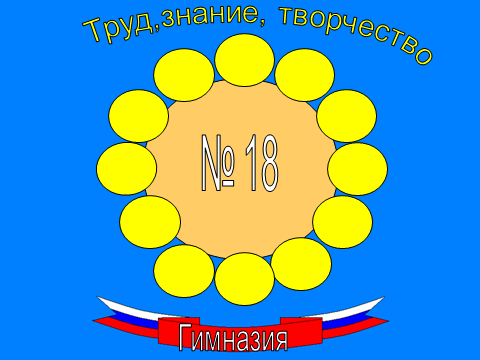 в 2013-2014 учебном году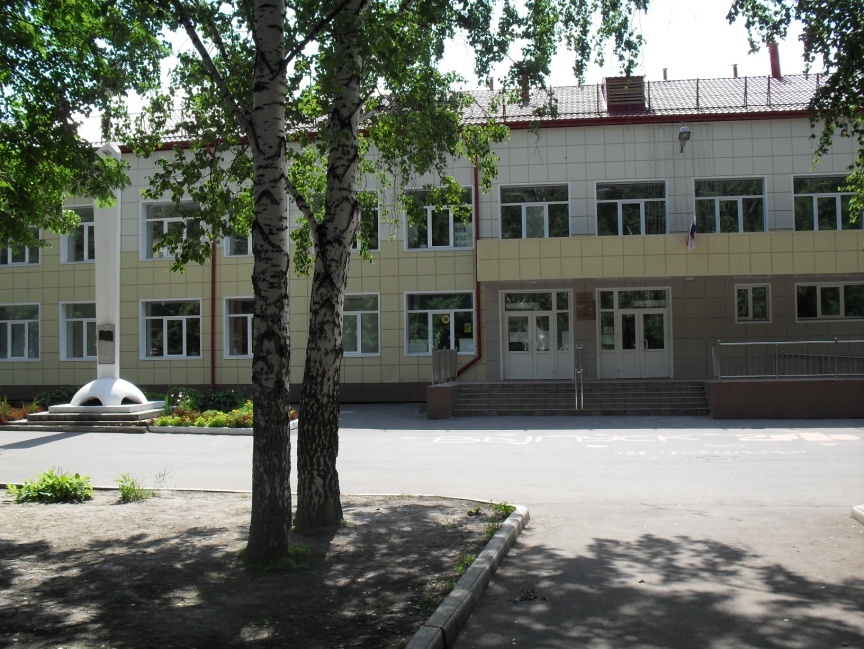 Томск - 2014СодержаниеВ подготовке доклада принимали участие:Герасимова Ольга Николаевна - директор гимназии;Журавецкая Марина Анатольевна – заместитель директора по научно-методической работе;Крыжановсая Алевтина Владимировна -  заместитель директора по учебной работе;Щуркина Любовь Владимировна - заместитель директора по учебной работе;Кривоносова Елена Владимировна – заместитель директора по ИКТ;Спекторович Лариса Викторовна – заместитель директора по воспитательной работе1. Введение	Открытый информационно-аналитический (публичный) доклад является формой отчета гимназии об её образовательной деятельности, об основных результатах и проблемах, о выполнении гимназией взятых обязательств перед родителями, общественностью, органами УО, государственными структурами и призван сделать гимназию открытой для социальных партнеров, информировать все заинтересованные стороны о состоянии и перспективах развития гимназии.Основными целями Публичного доклада являются:обеспечение информационной основы для организации диалога и согласования интересов всех участников образовательного процесса, включая представителей общественности;обеспечение прозрачности функционирования МАОУ гимназии № 18 г. Томска;информирование потребителей образовательных услуг о приоритетных направлениях развития гимназии, планируемых мероприятиях и ожидаемых результатах деятельности.Представленная информация основана на данных мониторинга образовательного процесса, статистической отчетности, содержании внешних рецензий и отзывов представителей общественности. Доклад является средством обеспечения информационной открытости учреждения, формой общественно-государственного управления, носит публичный характер и обращен к широкому кругу читателей: представителям органов законодательной и исполнительной власти, обучающимся и/или их родителям, работникам системы образования, представителям средств массовой информации, общественным организациям и другим заинтересованным лицам.Структура документа выдержана в логике Положения «о подготовке Публичных докладов муниципального органа управления образованием и образовательных учреждений города Томска», утверждённого приказом Департамента образования администрации г. Томска № 62 от 27.01.2012 г. В основной части доклада анализируется доступность образования, результаты образовательной деятельности, ресурсное обеспечение деятельности гимназии. В заключении обсуждаются достигнутые результаты и проблемы, формулируются задачи, обозначаются перспективные направления развития.Процесс развития должен способствовать повышению конкурентоспособности гимназии, обретению ею своего собственного неповторимого и привлекательного «лица». Поэтому публичный доклад призван привлечь широкую общественность к обсуждению и оценке деятельности гимназии, к высказыванию мнений и предложений по дальнейшему развитию гимназии в целях совершенствования и обновления образовательной программы, расширения круга социальных партнеров, усиления материально-технического обеспечения, расширения географии контингента обучающихся гимназии.2. Общая характеристика гимназии2.1. Экономические и социальные условия территории нахожденияИсторическая справка: 1971г. – открытие средней школы № 18, 1996-2000г. – МОУ «Сад-школа-лицей», с 2001г. – гимназия № 18. МАОУ гимназия № 18  расположена в центре Кировского района города Томска, одном из самых удобных и престижных для проживания районов города. Район находится в юго-восточной части города, где разместился жилой микрорайон  более чем на 7 тыс. человек. По территориальному делению к закрепленному микрорайону относятся:  ул. Красноармейская (от ул. Усова до ул. Елизаровых) – четная сторона; пр. Кирова (от ул. Красноармейской до ул. Киевской)- нечетная сторона; ул. Киевская (от пр. Кирова до Елизаровых) – нечетная сторона; ул. Косарева 33, ул.  Усова (от ул. Красноармейской до ул. Киевской); пер. Ипподромный.  Удобная транспортная развязка, соседство больших жилищных массивов делают учреждение удобным для посещения детьми большей части города. В пределах шаговой доступности находятся ДЮЦ «Звездочка», ДЮЦ «Сатурн», ДТДиМ, стадион «Буревестник». Расположение гимназии способствует многолетнему успешному функционированию системы дополнительного образования, программ и проектов воспитательной, здоровьесберегающей, поисково-исследовательской деятельности педагогов гимназии. Близость томских вузов (ТПУ, ТГУ, ТГПУ) помогает в обеспечении организации совместного образовательного процесса. Специфика расположения, развивающаяся сеть социального партнерства способствует выполнению миссии гимназии. Транспортная развязка района расположения гимназии № 18:Маршрутные автобусы № 2,4,12,19, 26, 28,29,442, троллейбус № 3,4, трамвай № 1,2Рис. 1. Социокультурные условия района расположения гимназии № 18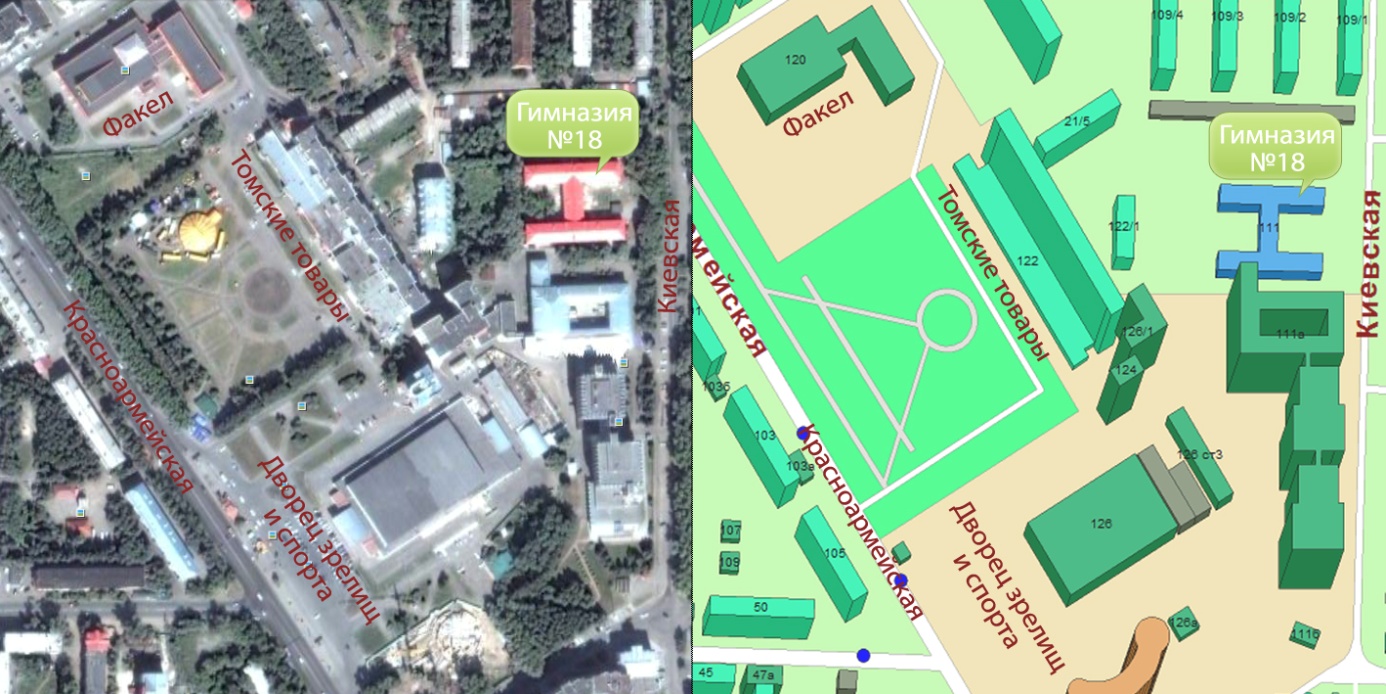 2.2.Характеристика контингента  обучающихся	За 42 года развития гимназию закончили  4384 выпускника, из них золотых медалистов - 74, серебряных - 80, общей численностью  154 чел. и 3,5 % от общего состава выпускников.Гимназическое образование в соответствии со своим статусом призвано обеспечивать образование повышенного уровня и в то же время гимназия как  «школа с микрорайоном» должна предоставить каждому ребёнку школьного возраста, живущему в её микрорайоне, качественные услуги по получению полного среднего образования.Поэтому в гимназию принимаются дети по микрорайону, но среди гимназистов ежегодно увеличивается доля обучающихся, живущих  на территории, не закрепленной за учреждением, даже в отдаленных районах города. Родители, реализуя свое право выбора образовательного учреждения, отдают предпочтение гимназии № 18 для обучения своих детей (таблица 1). Их зачисление осуществляется при наличии свободных мест. Бывшие выпускники школы предпочитают своих детей устраивать в нашу гимназию. Дети бывших выпускников составляют более 32%  обучающихся.При формировании первых классов 2013-2014 года сложился конкурс – 2 человека на место при соотношении 1\8 детей, проживающих по микрорайону и вне его, что свидетельствует об улучшении демографической ситуации в г. Томске вообще и в микрорайоне, закрепленном за гимназией, в частности.Динамика соотношения обучающихся, проживающих по микрорайону и вне егоТаблица 1Согласно «Положению о приеме в 10-е профильные классы» приоритет также отдается обучавшимся в гимназии детям, при этом зачисление обучающихся в профильные классы осуществляется на конкурсной основе  при наличии свободных мест. Широкая география контингента обучающихся говорит об интересе детей и их родителей к гимназии, о желании получить образование в нашей гимназии, о престиже  образовательного учреждения.На конец 2013-2014 учебного года в гимназии обучалось 874 учащихся в 32 классах-комплектах. Сравнительный анализ численности обучающихся гимназии и количества классов-комплектов по ступеням обученияТаблица 2Показатели динамического анализа количественного состава МАОУ гимназии № 18  имеют в 2013-2014 учебном году тенденцию к увеличению. Показатели анализа сохранности контингента обучающихся (диаграмма № 1) говорят о целенаправленной работе администрации и педагогов гимназии над повышением престижа учреждения, расширением структуры образовательных услуг, что позволяет иметь положительную динамику количества обучающихся и классов-комплектов.Диаграмма 1. Сохранность контингента обучающихсяДоля обучающихся, получающих образование в классах различного статуса в 2013-2014 учебном годуТаблица 3	Динамический анализ социального состава обучающихся  (2013-2014) отмечает понижение доли неполных, малообеспеченных семей и семей,  находящихся в социально опасном положении,  повышение количества многодетных семей.Анализ социального состава обучающихся по категориямТаблица 42.3. Основные позиции Программы развития гимназииОбразовательная деятельность МАОУ гимназии № 18 г. Томска в 2013-2014 учебном году была направлена на реализацию третьего организационно-практического (основного) этапа программы развития гимназии на период 2011-2016 гг. «Программа развития инновационного характера гимназического образования через формирование компетентностной культуры участников образовательного процесса», включающего обеспечение условий для реализации Программы развития; проведение исходных срезов, внедрение модели компетентностной культуры; отслеживание процесса промежуточных (текущих) результатов, корректировка, контрольные срезы, организация экспертной деятельности.Основные направления Программы развития соответствуют основным направлениям модернизации общего образования на 2011-2015 годы, национальной образовательной инициативы «Наша новая школа»: Переход на новые образовательные стандарты (системно-деятельностный, компетентностный подход)Развитие системы поддержки талантливых детейФормирование профессиональной компетентности педагоговРазвитие гимназической инфраструктурыСохранение и укрепление здоровья школьниковРазвитие самостоятельности и формирование имиджа гимназии Целью третьего этапа является построение образовательного процесса на основе развития и внедрения механизмов и средств мониторинга формирования компетентностной культуры участников образовательного процесса. На данном этапе ставились и решались следующие задачи: Апробация диагностических методик, определяющих уровень становления компетентностной культуры участников образовательного процесса на основе разработанных критериев, показателей и индикаторов.Обеспечение управлением и организацией процессов внедрения в образовательный процесс системы мероприятий (программ), обеспечивающих формирование компетентностной культуры участников образовательного процесса.Осуществление перехода на новые образовательные стандарты в 1, 2, 3  классах начальной школы в соответствии с  основной образовательной программой начального общего образования.Сохранение и развитие ученического контингента.Оптимизация деятельности педагогов гимназии для реализации ФГОС второго поколения и формирования новой образовательной культуры (обучение через деятельность, компетентностный подход, проектные технологии, развитие исследовательской культуры и самостоятельности и т.д.).Укрупнение локальной сети учреждения. Введение в штатный режим электронных дневников и электронных журналов.Укрепление материально-технической базы гимназии.Создание условий для сохранения и укрепления здоровья обучающихся, для воспитания стремления к здоровому образу жизни.Эффективное функционирование гимназии в статусе автономного образовательного учреждения2.4. Структура управления, органы государственно-общественного управления и самоуправленияВ соответствии с Законом «Об образовании» в системе управления  гимназией реализовано сочетание принципов единоначалия и самоуправления. Система самоуправления гимназией постоянно развивается и совершенствуется, образуя новые структуры, получающие полномочия управления различными направлениями деятельности учреждения.На данном  этапе структура самоуправления гимназии включает  в себя следующие взаимодействующие между собой субъекты:Управляющий советНаблюдательный советОбщее собрание трудового коллектива Педагогический совет гимназии Научно-методический совет Административный совет (совещание при директоре) Предметные кафедры и методические объединения учителей – предметников Методическое объединение классных руководителейРодительский комитет гимназии Родительские комитеты классов Ассоциация выпускников гимназии Временные творческие коллективы педагогов Совет старшеклассников Совет музея Белоцерковского военно-пехотного училищаСовет детской организации «Пятый элемент» Вожатский отряд Приведенный выше перечень демонстрирует, что структура самоуправления гимназией достаточно разветвленная  и охватывает собой  практически весь педагогический коллектив, большую часть ученической и родительской общественности. Деятельность каждого органа самоуправления регламентируется соответствующим локальным актом, в котором прописаны  цели, структура, функции, порядок формирования, периодичность работы, полномочия и его особые компетенции. Все члены педагогического коллектива принимают участие в управлении гимназией через участие в различных органах самоуправления.Общее управление осуществляет администрация гимназии:Структура управления МАОУ гимназии № 18 г. Томска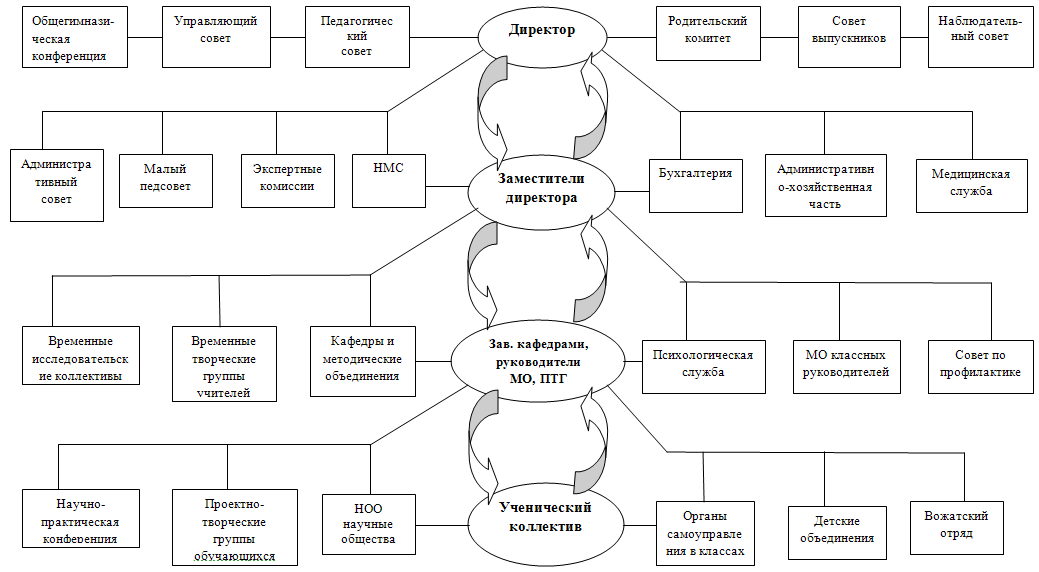 Согласно Уставу гимназии формами самоуправления в учреждении являются Управляющий и Наблюдательный советы, общее собрание трудового коллектива и педагогический совет. Государственно-общественный характер управления гимназией обеспечивается через деятельность Управляющего совета, Наблюдательного совета. Особенности образовательного процесса3.1. Характеристика образовательных  программ по ступеням обученияМАОУ гимназия № 18 на основании лицензии на право ведения образовательной деятельности  и свидетельства о государственной аккредитации успешно реализует программы:1. Начального общего образования	2. Основного общего образования	3. Среднего (полного) общего образования	4. Дополнительной (углубленной) подготовки по предметам социально-гуманитарного и информационно-технологического профиля5. Платных дополнительных образовательных услуг6. Подготовка детей к школе                                  7.Воспитания и дополнительного образования  по направлениям: художественно-эстетическому, гражданско-патриотическому, социально-педагогическому, научно-техническому, физкультурно-спортивному.Обучение в школе I ступени осуществляется по программе развивающего обучения Эльконина – Давыдова, по программам «Школа 2100», «Перспективная начальная школа», «Перспектива».Количество классов разных образовательных систем начальной школы в динамике за 5 летТаблица 5	В 2013-2014 учебном году продолжено изучение курса «Основы религиозных культур и светской этики». Комплексный учебный курс «Основы религиозных культур и светской этики» в 4 классах  реализовался через  два модуля: «Основы мировых религиозных культур», «Основы православной культуры». Из 86 учащихся параллели 4-х классов содержание курса  «Основы православной культуры» осваивали 39 учащихся, «Основы мировых религиозных культур» - 47 учащихся.Обучение в школе II ступени направлено на формирование целостного представления о мире, приобретение опыта разнообразной деятельности, подготовку к осуществлению осознанного выбора индивидуальной образовательной и профессиональной траектории.Обучение в школе II ступени осуществляется в классах:- гимназических, с углубленным изучением иностранных языков, при соблюдении преемственности программ РО;- общеобразовательных.В гимназии во всех классах с переходом на вторую ступень обучения начинается изучение второго иностранного языка. В 9-х классах организована предпрофильная подготовка. Обучающимся на выбор предложено 13 элективных курсов, которые относятся ко всем предметным областям. Также на этой ступени обучения начинают работу профильные школы (физико-математическая, гуманитарно-лингвистическая, биолого-химическая). Элективные занятия и работа профильных школ позволяют обучающимся определить профиль дальнейшего обучения на старшей ступени.Обучение в школе III ступени ориентировано на дифференциацию и профилизацию, обеспечение обучающимся равных возможностей для их последующего профессионального образования и профессиональной деятельности. Обучение в школе III ступени осуществляется в профильных и универсальных классах.Диаграмма 2. Сравнительный анализ наполняемости 1 и 3 ступеней обучения в гимназииВ 2013- 2014 учебном году  было открыто 2 профильных класса: социально-гуманитарный и информационно-технологический.Диаграмма 3. Динамика наличия профильных классовЗа счет дополнительных платных образовательных услуг обучающиеся также получают возможность углубленно изучать профильные предметы и целенаправленно готовиться к поступлению в вуз.С . в гимназии  по желанию родителей на платной основе  осуществляется  предшкольная подготовка.  Практика показала, что данная образовательная услуга является очень востребованной среди родителей будущих первоклассников, особенно тех, кто не посещает дошкольные учреждения образования. Динамика выбора родителей данной подготовки и предпочтения в качестве образовательного учреждения для своих детей гимназии № 18 видна из диаграммы 4. Выбор гимназии для обучения детей, пошедших предшкольную подготовку, мог иметь показатель 100%, т.к. все родители дошкольников изъявляют желание остаться в гимназии для дальнейшего обучения, но принять всех желающих не представляется возможным по причине ограниченного количества мест для детей, не проживающих в закрепленном микрорайоне.Диаграмма 4.  Результаты предшкольной подготовкиКурс предшкольной подготовки рассчитан на 7 месяцев и осуществляется на основе государственной образовательной программы дошкольного образования «Школа  2100». Занятия  осуществляются 2 раза в неделю с октября по апрель. О достижениях свидетельствуют данные мониторинга уровня адаптации детей к школе (диаграмма 5): высокие показатели присущи процессу подготовки в условиях предшколы в гимназии, а это, в свою очередь, обеспечивает быстрое включение детей в образовательный процесс.Диаграмма 5. Динамика уровня адаптации первоклассников в образовательном пространстве гимназии3.2. Дополнительные образовательные  услугиОсновной идеей гимназического образования является создание условий для построения каждым обучающимся своего образовательного маршрута. Реализовать эту задачу возможно в том числе и через предоставление возможности выбора  комплекса дополнительных платных образовательных услуг. В гимназии абсолютно все обучающиеся получают дополнительные платные образовательные услуги. Процент охвата дополнительными платными услугами составляет 100%.             В начальных классах обучающиеся изучают иностранные языки (английский язык, французский язык), психолого-педагогические образовательные программы, спецкурс по информатике, спортивно-оздоровительные занятия, преподаются предметы эстетического направления (танцы, театр и изобразительное искусство). В классах развивающего обучения осуществляется тьюторское   сопровождение  с  личностно-ориентированным   предметным  направлением. В среднем звене спросом пользуется спецкурс по информатике, второй иностранный язык  - английский. В старших классах наибольший интерес вызывают образовательные программы по ПОДУ с углубленным изучением предметов, необходимых при поступлении в соответствии с выбранным профилем (физико-математическое направление, гуманитарное направление, направление естественного цикла).            По сравнению с предыдущими годами расширился спектр предлагаемых услуг. Добавился предмет эстетического цикла – «Театр», увеличилось количество предметных образовательных программ по подготовке к ГИА по всем предметам  в 9-х классах. Добавились  предметы  по  подготовке  к  ГИА по математике и русскому языку в 8-х классах, психолого-педагогические образовательные программы, личностно-ориентированное предметное сопровождение. Комплектование групп осуществлялось на основе поданных заявлений родителей обучающихся и заключённых договоров на предоставление выбранной услуги. Анализ таблицы 6 показывает, что гимназия предоставляет  довольно обширный спектр дополнительных платных образовательных услуг, их объем и набор определяют сами обучающиеся и их родители. Охват учащихся дополнительными платными образовательными услугамиТаблица 6По сравнению с прошлым годом несколько упал спрос на иностранные языки,  т.к. открылось много специализированных учреждений изучающих иностранные языки  в большем объёме.  Снижение спроса на некоторые платные услуги обусловлено большей доступностью репетиторства. Практически стабильным остаётся спрос на услуги по подготовке детей к школе.   Активно продолжают пользоваться спросом в группах по подготовке к школе такие предоставляемые услуги как психолого-педагогические  образовательные   программы  и  личностно-ориентированное предметное сопровождение, в рамках которого проводился «Родительский клуб». Система дополнительных платных образовательных услуг тесным образом связана с потребностями образовательного процесса, предпрофильной подготовки и профильного обучения.	3.3. Организация изучения иностранных языков. Реализация прав детей на обучение на родном (нерусском) языке и изучение родного языкаОбучающиеся гимназии могут изучать два и более иностранных языка. В 2013-2014 учебном году большинство обучающихся изучали английский и французский языки.На начальной ступени изучение английского языка началось в этом учебном году с предшколы и продолжилось в 1 классе в качестве платной дополнительной образовательной услуги, а со 2 класса согласно базисному плану. Во 2-х, 3-х классах начальной ступени обучения расширено за счет программы «Поём и изучаем английский» (дополнительная платная образовательная услуга). Изучение французского языка начинается в нашей гимназии со 2 класса в качестве дополнительной платной образовательной услуги и продолжается во всех параллелях данной ступени обучения в качестве второго иностранного языка. Изучение французского языка продолжается на средней ступени обучения в 6-9 классах согласно базисному плану. На параллели 5-х классов этот предмет является дополнительной платной образовательной услугой.Изучение английского языка продолжается во всех параллелях данной ступени обучения в качестве дополнительной платной образовательной услуги. Изучение английского языка на старшей ступени обучения продолжается в 10-11 общеобразовательных и профильных классах согласно базисному плану. Изучение французского языка на данной ступени обучения не было организовано по причине недостаточного количества желающих.  Организация изучения иностранных языковТаблица 7Для организации изучения иностранных языков в гимназии созданы необходимые условия:Имеется необходимая современная материально-техническая база – функционируют 7 кабинетов иностранных языков, из них 6 кабинетов оснащены современной аудио и видеотехникой, 1 современный специализированный лингафонный кабинет ИЯ, оснащенный компьютерным оборудованием, интерактивной доской. Обучение обоим иностранным языкам ведется по рабочим программам, соответствующим УМК с учетом федерального перечня учебников, допущенных и рекомендованных МО РФ к использованию в образовательном процессе. В кабинетах, библиотеке и лаборантской ИЯ имеются необходимые методические материалы, включая стандарты образования, примерные программы, комплекты учебников, дидактические материалы, сборники тестовых заданий, дополнительная справочная и познавательная литература для обучающихся различных возрастов, контрольно-измерительные материалы по всем видам речевой деятельности для проведения контрольных срезов по предметам.Для реализации обучения иностранных языков имеются высококвалифицированные педагогические кадры. В 2013-2014 учебном году на кафедре иностранных языков работали 10 человек, из них 3 педагога имеют высшую, 3 – первую и 1 - вторую квалификационные категории. 43% педагогов кафедры имеют педагогический стаж более 20 лет. На кафедре работает 1 Заслуженный учитель, 2 победителя конкурса «Лучшие учителя России» (один из них - дважды), 2 человека имеют правительственные и отраслевые награды.Педагоги кафедры систематически используют современные образовательные технологии обучения: ИКТ-технологии используют 100% педагогов, проектно-исследовательские – 71%, интерактивные – 86%. Учителя представляют свой педагогический опыт на различных уровнях, активно и успешно участвуют в профессиональных конкурсах.В 2013-2014 учебном году педагоги кафедры работали в тесном сотрудничестве с преподавателями кафедры лингвистики  и кафедры романо-германской филологии ТГПУ. География традиционного результативного участия наших гимназистов обширна. В 2013-2013 учебном году обучающиеся нашей гимназии стали победителями и призерами образовательных мероприятий муниципального, областного, регионального, всероссийского и международного уровней.В 2013-2014 учебном году обучающихся со  статусом  мигрантов  не было. Также в гимназии нет детей, претендующих на обучение на нерусском языке.3.4. Образовательные технологии и методы обучения, используемые в образовательном процессе93 % педагогов владеют современными образовательными технологиями и успешно применяют их в своей педагогической практике (таблица 8).     В 2013 – 2014  учебном году педагогами 14 предметных областей в основном использовались следующие  образовательные технологии: Таблица 8	Сохраняется стабильный процент педагогов, использующих СОТ. Из приведённых в таблице данных видно, что наибольший процент  используемых педагогами технологий – ИКТ, здоровьесберегающие, коммуникативные, интерактивные технологии. Более широко  стали использоваться информационно-коммуникационные технологии, технологии деятельностного типа (в связи с введением ФГОС), технологии развивающего обучения. 3.5. Основные направления воспитательной деятельностиВоспитательная программа гимназии направлена на формирование социально востребованного выпускника. Работа по основным направлениям воспитательной программы в 2013-2014 учебном году осуществлялась через  реализацию следующих проектов: «Классный руководитель»«Формирование компетентностной культуры родителей»«Воспитание в начальной школе»«Одарённые дети»«Здоровье»Положенная в основу организации внеурочной воспитательной деятельности Методика коллективных творческих дел (КТД)  успешно используется  в нашей гимназии как педагогический приём индивидуализации образования, через осуществление  которой формируется компетентностная культура обучающихся. В 2013-2014 учебном году в общегимназических коллективных творческих делах приняло участие 82,1% обучающихся.Диаграмма 6. Результативность системы воспитательной работы (итоги участия в мероприятиях различного уровня)В 2013-2014 учебном году увеличилось количество мероприятий международного уровня, в которых приняли участие обучающиеся гимназии. Можно говорить о высокой вовлечённости гимназистов в систему дополнительного образования, успешном участии в воспитательных программах на всех уровнях, активное творческое участие в традиционных общешкольных КТД.Проведенные исследования среди обучающихся гимназии по уровню воспитанности показывают высокий и средний уровень воспитанности, этот показатель в 2013-2014 учебном году составляет 81% всех обучающихся. Столь высокий уровень воспитанности детей обусловлен тем, что социальная среда, в которой находятся дети, обучающиеся в гимназии, благоприятна.Диаграмма 7. Динамический анализ уровня воспитанности гимназистов Система воспитательной работы интегрирована в образовательный процесс через комплекс форм дополнительного образования, систематического и целенаправленного вовлечения детей в социальные акции различного уровня. Гимназия обеспечивает в полной мере условия для реализации творческих способностей обучающихся.Большое внимание уделяется в гимназии организации дополнительного образования и созданию условий для внеурочной деятельности обучающихся. Программа воспитательной работы, являющаяся составной частью программы развития гимназии на период 2011-2016 г.г.,  предусматривает развитие  дополнительного образования в гимназии по 5 основным направлениям: художественно-эстетическому, гражданско-патриотическому, социально-педагогическому, научно-техническому, физкультурно-спортивному.Каждое из указанных направлений функционирует через реализацию следующих программ, в соответствии с которыми осуществляется деятельность кружков, секций и клубов по интересам:Направления и программы дополнительного образования    Таблица 9                                                                                                                                                Дополнительное образование рассматривается педагогическим коллективом гимназии как неотъемлемая часть образовательного процесса, с помощью которой обучающиеся не только реализуют свои креативные, организаторские и социальные компетенции, но и выстраивают индивидуальные образовательные маршруты, реализуя свои  наклонности и способности. В 2013-2014 учебнм году в дополнительном образовании гимназии увеличилось количество детских объединений и численность в них занимающихся. Для более эффективной реализации указанных направлений внеурочной деятельности в образовательном пространстве г.Томска гимназия находит социальных партнеров. На основе договоров о совместной деятельности мы давно и плодотворно сотрудничаем с учреждениями дополнительного образования: ДЮЦ «Факел», ДЮЦ «Звездочка», ДДТиЮ «Факел»,  ДЮЦ «Сатурн», ДЮЦ «Синяя птица», «Старт»,  «Центр социальной помощи семье и детям «Огонёк» по следующим направлениям: социальная и психологическая помощь, художественно-эстетическое и военно-патриотическое направление, экология и краеведение, спорт. Развитие социального партнерства с учреждениями дополнительного образования  создаёт условия для построения широкого образовательного пространства через реализацию совместных образовательных и воспитательных программ и проектов. В гимназии реализуется оптимизационная модель организации внеурочной деятельности по новым ФГОС (внеурочная деятельность осуществляется за счёт возможностей дополнительного образования нашего учреждения).Внеурочная деятельность в рамках введения ФГОС НООТаблица 10Содержание внеурочной деятельности начального общего образования представлено следующими направлениями:Спортивно-оздоровительное направление: шахматы, ритмика, спортивные секции (ОФП, футбол), Школа ЗОЖОбщекультурное направление: театральная студия, изостудия, музыкальная студия «Домисолька»Общеинтеллектуальное направление: проектная и исследовательская деятельность, Мир деятельности,  Мир логики, КонструированиеСоциальная деятельность: ЮИДОбучающихся 8-11 классов вовлечены в работу профильных школ и научного общества обучающихся «Гимназист». НОО «Гимназист» привлекает к научно-исследовательской деятельности в различных предметных областях не только старшеклассников, но и учащихся 5-7 классов. Поэтому НОО «Гимназист» является ознакомительно-подготовительным этапом к включению обучающихся среднего звена в работу профильных школ. В работу «Малой  академии наук» вовлечены обучающиеся 1-4 классов, наиболее одарённые и заинтересованные. Проблемой выявления и поддержки гимназистов, проявляющих интерес к исследовательской деятельности, на первой ступени обучения в нашей гимназии на протяжении нескольких последних лет занимается творческая группа педагогов начальной школы под руководством педагога-психолога, заслуженного учителя Российской Федерации В.Н.Ситниковой.  Инновационная работа творческого коллектива педагогов направлена на привлечение младших школьников к исследовательской творческой деятельности, формирования у них устойчивого интереса к способам научного познания мира через освоение  первичных навыков научно-исследовательского труда. Младшие школьники не только с удовольствием и интересом принимают участие в работе «Малой академии наук», но и создают свои маленькие исследовательские проекты, участвуют с ними в школьных и городских научно-исследовательских мероприятиях. 	С 2012  года МАОУ гимназия № 18 имеет статус муниципальной сетевой площадки по организации проектно-исследовательской деятельности школьников. В марте 2014 года на базе гимназии прошла II муниципальная сетевая научно-практическая конференция «Диалоги с Сократом».  Количество секций конференции увеличилось до 10, количество представленных исследовательских работ – 93. В работе жюри конференции были задействованы только представители внешних организаций (МАОУ ИМЦ, ТГПУ, ТОИПКРО, ТПУ, ТГУ, Сиб ГМУ, ООО «Томская электронная школа»). Также в рамках конференции пошли другие мероприятия: круглый стол для педагогов, мастер-классы, телекоммуникационный проект.Результаты участия гимназистов в научно-практических конференциях показывают, что представленные работы выполнены на достаточно высоком уровне. По итогам прошедших конференций лучшие работы обучающихся публикуются в сборниках. Результаты участия в научно-практических конференцияхТаблица 11С прошлого года увеличилось количество участников, победителей и призеров конференций на областном и региональном уровне. 80% педагогов гимназии принимают участие в организации научно-исследовательской деятельности гимназистов.3.6. Организация специализированной (коррекционной) помощи детям, в том числе детям с ограниченными возможностями здоровья В 2013-2016 учебном году  обучалось 6 детей, которые по состоянию своего психического или физического здоровья могут освоить государственные образовательные программы при создании особых условий – это дети и подростки с проблемами зрения,  опорно-двигательного аппарата, эмоционально-волевой сферы. Мониторинг количества детей с ОВЗ и детей-инвалидов, обучающихся в гимназии в 2013-2014 учебном годуТаблица 12В 2011-2012 учебном году в гимназии обучался 1 ученик с диагнозом ЗПР, в 2012-2013 – 2. В  2014 году учащихся с диагнозом ЗПР стало   3 человека. В  группу учащихся с ОВЗ добавились 2 ребёнка с недостатками в формировании речи.   Каждый обучающийся имеет особые образовательные потребности. Коррекционное воздействие осуществляется посредством учета индивидуальных особенностей этих детей. В целях обеспечения условий обучения и социализации в 2013-2014  учебном году проводилась плановая работа по психолого-медико-педагогическому сопровождению детей-инвалидов, детей с ограниченными возможностями здоровья. Оказывалась консультативная помощь родителям и педагогам по знанию нормативно-правовых документов в работе с детьми с особыми образовательными потребностями.  3.7. Характеристика внутришкольной системы оценки качестваПрактическое осуществление внутришкольной системы оценки качества образования строится в соответствии с Законом РФ «Об образовании», нормативными правовыми актами Правительства РФ, Министерства образования РФ, Департамента общего образования администрации Томской области, департамента образования г. Томска, регламентирующими реализацию всех процедур контроля и оценки качества образования.Оценка качества образования в гимназии включает инвариантную составляющую, обеспечивающую интересы вышестоящего уровня в вопросах управления качеством образования, и вариативную составляющую. Содержание, технологии диагностики и информация о качестве образования в ее инвариантной части определяется учредителем и вышестоящими органами управления образованием. Вариативная составляющая оценки качества образования определяется приоритетами развития образования на гимназичесом уровне, специальными потребностями субъектов и особенностями используемых гимназией оценочных процедур.Реализация системы осуществляется посредством существующих процедур контроля и экспертной оценки качества образования: • мониторингом образовательных достижений обучающихся на разных ступенях обучения; • анализом творческих достижений школьников; результатами внутришкольного направления аттестации педагогических и руководящих работников; • результатами самоанализа в процессе государственной аттестации и аккредитации; • результатами статистических (проведенных по инициативе администрации и общественных органов управления гимназией) и социологических исследований; • системой внутришкольного контроля; • системой медицинских исследований обучающихся, проводимых по инициативе школьной медицинской службы, администрации и органов общественного управления гимназией; • системой внутришкольного скрининга психологического комфорта; • иными психолого-педагогическими, медицинскими и социологическими исследованиями, проведенными по инициативе субъектов образовательного процесса. Итоги оценки качества образования используются:- для стимулирования к повышению квалификации педагогических работников;-для стимулирования педагогов гимназии к достижению высоких результатов в соответствии с Положением о порядке и условиях распределения стимулирующего фонда оплаты труда;- прогнозирования развития образования в гимназии;- оценки реализации инновационных введений.В рамках реализации процедур и механизмов системы оценки качества образования функционирует экспертный совет, осуществляющий оценку результатов профессиональной деятельности педагогических кадров, временные творческие группы по проведению конкурсов и определению рейтинга педагогов, самообследованию гимназии по оценке качества образования, мониторингу качества образования. Функционирование Управляющего совета способствует реализации механизмов общественно-профессиональной экспертизы, гласности и коллегиальности при принятии стратегических решений в области оценки качества образования. Предметные кафедры и методические объединения педагогов принимают участие в формировании информационных запросов основных показателей, характеризирующих состояние и динамику развития гимназии; принимают участие в обсуждении системы показателей, характеризующих состояние и динамику развития гимназии.Оценка качества образования осуществляется на основе существующей системы показателей и параметров, отражающих основные аспекты качества образования (качество результатов, качество условий и качество процессов). Используемая для оценки качества образования система критериальных показателей сопоставима с областными и городскими аналогами.Номенклатура критериев, показателей, индикаторов сформирована по направлениям, характеризующим образовательную систему:- качество управления образовательным процессом;- качество содержания образования;- качество образовательной  среды;- качество ресурсного обеспечения образовательного процесса;- качество управления развитием образовательной системы;- качество  педагогических результатов образовательного процесса.3.8. Дистанционное обучениеДистанционный метод обучения в гимназии применяется при:работе с одаренными детьми – выполнение исследовательских работ, проектов;выполнении индивидуальных заданий повышенного уровня;работе с учениками, находящимися на домашнем обучении;работе с учениками, пропустившими занятие по какой-либо причине;выполнении увлекательных заданий по предметам;участии в гимназических конкурсах и олимпиадах;потребности в интерактивном общении ученика и учителя.Реализуется такой метод обучения с помощью официального сайта гимназии, на котором создан раздел «Дистанционное обучение», с помощью личных страниц и сайтов педагогов гимназии.В рамках проектов разработки и внедрения моделей взаимодействия учреждений высшего профессионального и общего образования по реализации общеобразовательныхпрограмм старшей школы, ориентированных на развитие одаренности у детей и подростков гимназия заключила договор с Институтом дистанционного образования Томского государственного университета с целью дистанционного обучения школьников отдельным программам (предметам). Обучение   проходило в системе дистанционного обучения «Электронный университет» (http://edu.tsu.ru) и включало в себя: самостоятельное изучение теоретического материала (учебно-методические материалы в системе «Электронный университет»), выполнение практических и контрольных заданий в сроки указанные в расписании, участие в семинарах в режиме «форум» или «вебинар», консультации с преподавателем с помощью системы личных сообщений в системе «Электронный университет».Сроки обучения по всем программам (предметам) - сентябрь 2013 года - май 2014 года. Обучалось 2 человека по программе «Алгебра (для углубленного изучения)»4. Условия осуществления  образовательного процесса4.1. Режим работыРежим работы гимназии определяется исходя из максимальной учебной нагрузки обучающихся на каждой ступени образования в соответствии с учебным планом и санитарно-гигиеническими требованиями. Продолжительность учебного года в 1-х классах составляет 33 недели, во 2-11 классах - 34 недели. Обучающиеся 1-9 классов занимаются по 5-ти дневной учебной неделе, 10-11 – по шестидневной. 20 классов занимаются в первую смену (62,5 %). Это 1,5,9-11 классы, а также классы с литером «А» в остальных параллелях. Двенадцать классов-комплектов занимались во вторую смену (37,5 %). Начало занятий I смены – 8.00, II смены – 14.30.Средняя наполняемость классов – 28 человек. Продолжительность перемен - 10-20 минут. Вход в гимназию для детей и родителей свободный под наблюдением вахтера. В гимназии ведется внутреннее и наружное видеонаблюдение. В выходные дни в гимназии работают спортивные секции и кружки по интересам. Проблемы с транспортной доступностью отсутствуют.4.2. Учебно-материальная база, благоустройство и оснащенность, условия для занятий  физкультурой и спортом,  досуговой  деятельности и дополнительного  образования	Гимназия № 18 имеет учебный корпус, состоящий из трех блоков (один трехэтажный  и два двухэтажных), введена в строй в 1971 году. Наполняемость по проекту - 750 учащихся, в настоящее время обучается 874 обучающихся.В учебном корпусе гимназии находится 35 учебных кабинетов. Кроме стандартных,  оборудованы специализированные кабинеты: 2 кабинета информатики, 1 кабинет биологии, 2 кабинета физики, 1 кабинет химии, лингафонный кабинет, учебно-производственные мастерские для мальчиков – столярная и слесарная, а также кабинет домоводства для девочек;1 хореографический зал, 2 спортивных зала, 2 кабинета эстетического направления (из них: кабинет изобразительного искусства - 1, кабинет музыки для индивидуальных занятий на музыкальных инструментах - 1, актовый зал на 90 посадочных мест, столовая на 120 мест, обеспечена необходимым технологическим оборудованием для приготовления горячего питания.Имеются также кабинеты педагога-психолога, кабинет релаксации, кабинет врача, процедурный кабинет. Внеурочная воспитательная работа характеризуется деятельностью эстетического центра (изостудия, хор, ритмика и хореография, фортепиано, духовые инструменты и др.). При библиотеке создан технический центр, имеется отдельное помещение для книгохранилища.Спортивная база представлена двумя спортзалами (большим - площадью 296 кв.м.: и малым - площадью ); где создана материальная база для занятий различными видами спорта.На территории гимназии расположена игровая площадка с нестандартным оборудованием, спортивная площадка со специализированным покрытием. Пришкольный участок с насаждениями составляет 15090 кв.м. Библиотека гимназии включает абонемент, читальный зал и информационную службу. Библиотека имеет три компьютера, принтер, сканер, выход в INTERNET. Осуществляется пополнение библиотеки медиаресурсами по всем предметным областям, создан электронный каталог библиотеки, поэтому поиск любой интересующей  читателей информации осуществляется очень быстро. Характеристика библиотечного фондаТаблица 13Учебный фонд библиотеки на 1.06.2014 г. составляет 11207 экземпляров. На 2873   экземпляров обновился учебный фонд в 2013-2014 учебном году на сумму 889344  рубля. Обновление учебного фонда в 2013-2014 учебном году  составило на 1.06.14 г.-26%Обеспеченность учебниками  на 1.06.14 г. составила для обучающихся 1-4 классов – 100%, 5-9 классов – 100%, 10-11 классов – 100%. Всего обеспеченность учебниками в 2013-2014  учебном году – 100%.Диаграмма 8. Обеспеченность учебникамиОбеспеченность  учебниками обучающихся  из библиотечного  фонда доведена до 100%  в связи с тем, что в 2013 году по программе Модернизации системы образования  гимназия направила 805 000 руб. на закупку учебников  и 84344 руб. – субвенции в октябре – декабре 2013 гВ декабре   2013 г был сформирован  предварительный заказ учебного комплекта для гимназии на 2014 - 2015  учебный год в соответствии с  Федеральным перечнем учебников, рекомендованных  и допущенных Министерством образования и науки РФ к использованию в образовательном процессе в общеобразовательных учреждениях. В  мае – августе 2014 г произведена  закупка (с проведением котировки) у книготорговых организаций новых учебников в соответствии с Федеральным перечнем учебников на 2014-2015 учебный год, рекомендованных Министерством  Образования и Науки  РФ к использованию в  ОУ,   на сумму 400000  рублей.  Особое внимание уделялось закупке учебников для начальной школы и учебникам для параллели 5 классов, соответствующим требованиям  новых  ФГОС.    4.3. IT-инфраструктураСистемно-структурная организация информационно-образовательной среды гимназии представляет собой совокупность взаимодействующих подсистем:•	информационно-образовательных ресурсов•	компьютерных средств обучения•	современных средств коммуникации•	педагогических технологийВ информационно-образовательной среде гимназии задействованы и на информационном уровне связаны все участники учебного процесса: администраторы, преподаватели, обучающиеся и их родителиИОС гимназии №18 развивается на основе:технического обеспечения доступности образовательных ресурсов гимназии и сетевого педагогического сообщества для всех участников образовательного процесса: локальная сеть, сеть Интернет, Wi-Fi; динамического сайта гимназии с регулярным обновлением;проектов «Электронный журнал», «Электронный дневник»применения эффективных технологий и методик в условиях перехода на новые ФГОС  (ИКТ и интерактивная доска).В 2013-2014 учебном году в гимназии создан и функционирует новый официальный сайт гимназии  http://gimnaziya18.tomsk.ru. В обновлении сайта принимают участия заведующие кафедр и ответственные всех действующих служб гимназии.Одной из первой в городе перейдя на электронные дневники и электронные журналы, гимназия №18 стала экспериментальной площадкой проекта «Томская электронная школа». Цель проекта: создать единую информационную среду для учителей, учеников и их родителей. Доступ в «Дневник» открыт 24 часа в сутки, что позволяет с ним работать в удобное для себя время. Теперь родители постоянно могут отслеживать успеваемость своих детей с домашнего компьютера, получать ежедневно СМС с оценками и замечаниямиПочти во всех учебных кабинетах гимназии установлены интерактивные доски с программным обеспечением Smart Notebook, в 2-х кабинетах информатики установлены доски ActivBoard с программным обеспечением ActivInspire.  Все учителя гимназии имеют возможность использовать в своей деятельности цифровые образовательные ресурсы, среди которых: -электронные приложения к учебникам в соответствии с ФГОС;-электронные энциклопедии, -интерактивные экскурсии;-интерактивные тематические репетиторы и пр.Помимо имеющихся готовых электронных учебных пособий, учитель сам готовит авторские  мультимедийные презентации, тренажёры, тестеры, информационно-дидактические игры. Становится традицией проводить среди педагогов гимназии конкурс на лучший урок с компьютером.Информационно-ресурсное оснащение является важнейшим условием  организации образовательного процесса. Материально-техническая база	гимназии постоянно пополняется и обновляется. Имеющееся техническое и информационное обеспечение позволяют на современном уровне управлять работой гимназии, проводить учебные занятия в форме презентационного представления и т.д. С целью обеспечения образовательного процесса печатными дидактическими материалами на каждой кафедре имеется принтер и сканер, а в 2013-2014 учебном году дополнительно в учительской установлено многофункциональное устройство (МФУ): сканер, принтер, копир.  Для обеспечения безопасности информации всех ПК гимназии в прошлом учебном году приобретен дополнительный DNS-сервер, а в 2013-2014 учебном году дополнительное сетевое оборудование.Информационно-техническое обеспечениеТаблица 14Количество обучающихся на один компьютер – 10 чел. С целью повышения качества образовательного процесса приобретены следующие программные продукты:Растровый графический редактор - Adobe PhotoshopВекторный графический редактор - Corel DrawMacromedia Flash - мультимедийная платформа для создания веб-приложений или мультимедийных презентаций.Компас 3D LT - система трехмерного моделирования98% учебных кабинетов оснащены компьютерами и имеют выход в Интернет, в рамках реализации программы по модернизации системы образования процесс информатизации в гимназии будет полностью завершен. В гимназии функционируют системы внутреннего и наружного видеонаблюдения.4.4. Организация летнего отдыха детейСо 2 июня на базе гимназии работали детский оздоровительный лагерь «Антошка» с дневным пребыванием детей для обучающихся 1-4 классов и лагерь труда и отдыха «УПС». В этом сезоне оздоровление прошли 120 учеников начальной школы и 60 обучающихся средней и старшей школы. Над реализацией программы летних оздоровительных лагерей с дневным пребыванием работает педагогический коллектив из числа лучших учителей совместно с работниками учреждений дополнительного образования,  учреждениями микросоциума. В распоряжении воспитанников лагерей находились большой и малый спортивные залы, игровая площадка, библиотека, столовая, учебные кабинеты. Воспитанники начальной школы посещали театры города,  кинотеатр, боулинг. Со своими игровыми программами выступали ребята из детского клуба «Звёздочка» и Дома детства и юношества «Наша Гавань».Со 2 по 20 июня для старшеклассников работали летние профильные школы: гуманитарная, физико-математическая, биолого-химическая. В течениe 3-х недель ребятам из биолого-химической школы  предстояло сделать многое: поработать в химической и биологической лаборатории; освоить маршрут международной сетевой программы  Летней экспедиции Глобальной школьной лаборатории; принять участие в интересных экскурсиях. Кроме того, команда «Рубин»  заняла 2-е место в городском конкурсе агитбригад «Здоровы мы - здорова Россия». Учебный процесс Летней физико-математической школы включает в себя практические занятия по решению задач повышенной сложности, научно-популярные лекции преподавателей ТГПУ, занятия по робототехнике, семинары, лабораторные работы, математические, физические творческие конкурсы, олимпиады, научно-исследовательское проектирование под руководством преподавателей гимназии. Обучение проводится с использованием современного мультимедийного и лабораторного оборудования. Программа школы предусматривала  также активный отдых и экскурсии.В течение 2-х недель ребята из гуманитарной школы осваивали основы проектно-исследовательской деятельности. На профильном уровне изучали Основы Правовой Культуры: Гражданское Право, правовые формы предпринимательской деятельности. Смогли пообщаться с профессионалами, добившимися признания и успеха в  общественных сферах – журналистике, юриспруденции, управлении финансами в форме дискуссии и деловой игры. Побывали на   интересных экскурсиях в музеях Томска. Продолжили  подготовку к сдаче ОГЭ и ЕГЭ.С середины июня начал работу трудовой лагерь. Ребята занимались озеленением и уборкой пришкольной территории, работали в школьной библиотеке. Но воспитанники лагеря не только трудились. Ежедневно для них были организованы различные экскурсии. Над оздоровлением воспитанников трудились и школьные повара. В течение сезона в столовой было организовано здоровое питание: овощи, фрукты, соки, витаминные напитки.4.5. Организация питания, медицинского обслуживанияГорячее питание детей во время пребывания в гимназии является важнейшим условием поддержания здоровья и способности к эффективному обучению. Поэтому важным индикатором функционирования системы здоровьесбережения выступает показатель охвата питанием обучающихся гимназии. Этот показатель предельно высок и стабилен (таблица 15). На постоянном контроле у администрации находится организация горячего питания обучающихся. Питание в гимназии организовано по договору с ЧП Лаптевой-Дмитриевой.  Питание осуществлялось в строгом соответствии с меню, утвержденным ТУ Роспотребнадзора по Томской области. 	Сегодня в гимназии горячим питанием охвачены 100% учащихся, включая питание через раздачу и буфет. 99 учеников получали дотационное питание на сумму 45 руб. Следует также отметить, что обучающиеся в классах с полным днем пребывания в гимназии (гимназические классы РО начальной школы) получают горячее питание 3 раза в день. Охват учащихся горячим питаниемТаблица 15Большое значение уделяется не только охвату питанием всех обучающихся, но и тому, чтобы питание, получаемое ими, было разнообразным, калорийным и содержало необходимое количество витаминов и минеральных веществ. Для того чтобы все учащиеся получали питание горячим, работа школьной столовой организована по строгому графику, соблюдение которого контролируется дежурным администратором.       Соблюдение норм хранения продуктов и калорийности питания контролируется медицинским работником гимназии ежедневно, комиссией Управляющего совета и профсоюзным комитетом по плану. Кроме того, ведется санитарный журнал о допуске работников в столовой к работе. Медсестра следит за санитарно-гигиеническим состоянием пищеблока. Осуществляет контроль за организацией питания. Ежедневно снимает пробу блюд с ведением бракеражного журнала готовой продукции, осуществляет контроль за качеством поступающих продуктов и их транспортировкой, контроль за условиями хранения и соблюдением сроков реализации, контроль за соблюдением санитарно-противоэпидемического режима пищеблока и обработкой посуды, контроль за соблюдением правил личной гигиены работниками пищеблока.Столовая укомплектована необходимой посудой. Ее чистоте уделяется повышенное внимание. Мытье и дезинфекция производятся с соблюдением всех норм санитарно-гигиенического режима, используются  средства дезинфекции. Оборудовано место для мытья рук. Капитальный ремонт, включивший модернизацию пищеблока и оснащение его современным кухонным оборудованием, намного улучшил качество и разнообразие блюд в школьной столовой.В гимназии функционирует медицинский блок, который состоит из кабинета врача и процедурного кабинета. Они оснащены соответственно последним требованиям СаНПиН. В гимназии два медицинских работника - врач высшей категории, кандидат медицинских наук и медицинская сестра I квалификационной категории - ведут систематический контроль здоровья. Ими проводится подготовка и организация ежегодных медицинских осмотров обучающихся. Ежедневно ведётся амбулаторный приём, оказывается неотложная помощь при травмах, болях различной этиологии, проводится текущий медосмотр.Профилактическая работа медсестры включает в себя проведение профилактических прививок, контроль за работой летней оздоровительной площадки. Контроль за физическим воспитанием обучающихся (посещение уроков физкультуры), при этом обращается внимание на санитарное состояние спортивного зала, соблюдение температурного режима, освещения, проветривания, наличие спортивной одежды и обуви у детей.Профилактика инфекционных заболеваний, в том числе гриппа и ОРВИ, осуществляется с помощью иммунизации — вакцинация детей отечественной вакциной. Иммунизация против других инфекционных заболеваний проводится в соответствии с календарём прививок и строго индивидуально по отношению к каждому обучающемуся.Плановая санитарно-просветительская работа предусматривает ежемесячный выпуск санбюллютеней, беседы по классам о способах профилактики различных заболеваний, в том числе и по запросам классных руководителей. Поддержание санитарно-гигиенических условий в гимназии также способствует снижению заболеваемости обучающихся.		Осознавая необходимость заботы о состоянии здоровья обучающихся, педагоги гимназии активно применяют здоровьесберегающие технологии на своих уроках. Медиками, психологами и педагогами осуществляется контроль состояния физического и психоневрологического здоровья всех обучающихся гимназии, оказывается помощь для оптимального учебно-воспитательного процесса, отслеживается объём учебной нагрузки, домашних заданий, принимается участие в составлении расписания уроков, в разработке режима дня, учитывая индивидуальные особенности организма детей и подростков.Для повышения устойчивости организма обучающихся к неблагоприятным факторам внешней среды, для профилактики простудных заболеваний в гимназии поддерживается повседневно: оптимальный температурный режим в помещениях и оптимальный воздушный режим (регулярные проветривания), два раза в год проводится витаминотерапия кислородными коктейлями.      Педагоги и медицинские работники успешно сотрудничают со специалистами детской, женской консультации и городского центра медицинской профилактики (приглашаются для проведения лекториев, тренингов, викторин психолог, врачи гинеколог, андролог, нарколог).  	В гимназии реализуется комплексная инновационная образовательная программа «Здоровое поколение». Приоритетная задача – создание здоровьесберегающей образовательной среды, формирование позитивного отношения обучающихся, родителей, педагогов и работников учреждения к здоровому образу жизни. В учебных кабинетах много зелени, позволяющей поддерживать естественный микроклимат внутри классных комнат, соблюдается  питьевой режим. 	В нашей гимназии имеется материальная база для проведения мероприятий по оздоровлению и сохранению здоровья обучающихся и педагогических работников, которая за последние годы значительно улучшилась. Закуплено оборудование для зала лечебно-оздоровительной физкультуры: беговая дорожка, мини-стадион, 2 велотренажера, 3 лампы для кварцевания помещений, оборудование для процедурного кабинета. Закончено оборудование спортивной площадки на территории гимназии. В гимназии имеется журнал регистрации детского травматизма,  в котором фиксируются все случаи  и запись обследования  обучающихся на следующий день после происшествия.Согласно санитарно-эпидемиологическому заключению от 02.04.2010г. №70.ТС.05.000.М.000300.04.10 условия организации образовательного процесса в МАОУ гимназии № 18 полностью соответствует государственным санитарно-эпидемиологическим правилам и нормативам.4.6. Обеспечение безопасности	Безопасность  образовательного  учреждения  включает  все  виды  безопасности,         содержащиеся  в  Законе  « О  техническом  регулировании»,  и  в  первую  очередь:       пожарную,  электрическую,  взрывобезопасность, антитеррористическую, безопасность,    связанную  с  техническим  состоянием  среды  обитания.	Все  виды  безопасности  для  гимназии  являются  взаимозависимыми,  и  их    обеспечение  решается  во  взаимосвязи.В ходе капитального ремонта в гимназии установлена современная пожарно-охранная сигнализация, оснащенная речевым извещателем, тревожная кнопка. Заключены договоры  на их обслуживание. 	Усилия  гимназии  также  направлены  на  формирование  культуры  безопасности  в     образовательной  среде  и  социуме.  Основной  целью гимназии  по  формированию  культуры  безопасности    является  достижение  творческих  сил  и   способностей  обучаемых,  при  которых  они  умеют  эффективно  обеспечивать личную безопасность  жизнедеятельности и  имеют  к этому  мотивацию.	Не менее двух раз  в  год  проводятся  тренировки  по  пожарной  безопасности,  по  сигналу  пожарной  сигнализации  из  здания  гимназии  эвакуируются  все  присутствующие,  ликвидируется  «очаг возгорания».  В апреле 2014 года проведено итоговое мероприятие  «ДЗД в ЧС» по теме «Действия личного состава и обучающихся гимназии при пожаре». Проведена объектовая тренировка с личным составом и обучающимися по сигналу оповещения «ПОЖАР».	Ежегодно   проводится   учебно-тренировочное  мероприятие  «День  защиты  детей в ЧС». Тренировочные  занятия  проводятся  согласно  плану  ГО  и  ЧС.  Занятия  ведет  преподаватель-организатор  ОБЖ.  Предмет  материально  обеспечен  плакатами,  имеются  стенды  по  ЧС, электронные средства обучения. В  гимназии  имеются  20 противогазов  ГП-5    1 - 4  размера и ВМП, которыми гимназия укомплектована на 100%.  Все классные  руководители  обеспечены необходимыми инструкциями по технике безопасности и охране труда.	 В гимназии работает антитеррористическая комиссия, в состав которой входят педагоги. Разработан план действий по обеспечению безопасности обучающихся и персонала гимназии от проявления терроризма, согласованный в Кировском РОВД г. Томска. Система безопасности гимназии функционирует бесперебойно, находится в постоянном развитии, подвергается созидательному контролю со стороны органов государственного и общественного управления. 4.7. Условия для обучения детей с ограниченными возможностями  здоровьяДля детей с ограниченными возможностями здоровья созданы оптимально возможные на данный период условия для обучения и развития. В соответствии с предписаниями индивидуальных программ реабилитации, разработанных специалистами медико-социальной экспертизы, а также согласно образовательной программе, рекомендациям городской  психолого-медико-педагогической комиссии, разрабатываются индивидуальные маршруты,  программы  сопровождения. В учебный план и план воспитательной работы  вводятся  оздоровительные и коррекционно-развивающие занятия. Помимо этого с обучающимися ведут коррекционную работу учитель-логопед,  педагог-психолог. Организовано индивидуальное обучение на дому для больных детей на основании справок медико-социально экспертной комиссии.С целью социальной адаптации детей с ограниченными возможностями здоровья осуществляется активное привлечение их к массовым мероприятиям, проводимым в гимназии,  направленным на формирование толерантного отношения к людям с ограниченными возможностями: классные часы, беседы, консультации, стендовая информация, конкурсы рисунков, участие в Фестивалях,  олимпиадах, спортивных мероприятиях и др. Осуществляется привлечение детей в учреждения дополнительного образования:  работу кружков,  секций различной направленности, клубов по месту жительства, художественных и музыкальных школ.4.8. Кадровый составМАОУ Гимназия № 18 на 100% укомплектовано педагогическими кадрами по всем образовательным программам согласно приложению к лицензии,  что позволяет проводить обучение по всем предметам федерального, регионального, школьного компонентов, а также в соответствии с учебным планом дополнительного образования детей. Руководящий состав школы представлен опытными педагогами, директор школы и 4 заместителя директора имеют высшую квалификационную категорию.Педагогический коллектив гимназии отличается большой стабильностью, текучесть кадров минимальна. Средний возрастной уровень 49 лет. Ежегодно в гимназию приходят и закрепляются молодые педагоги. В настоящее время в гимназии работают 2 молодых специалиста. В коллективе 12 (21 %) выпускников гимназии работают педагогами, с удовольствием возвращаясь после окончания вуза в свое учреждение.В гимназии в настоящий момент работает 54 педагога, из них имеют первую и высшую категорию – 39 человек (72%). В прошлом учебном году этот показатель составлял 58,5% .Достаточно высок образовательный уровень педагогов:  50 педагогов (92,6%) имеют высшее педагогическое образование, 4 человека (7,4%) - среднее специальное или незаконченное высшее.  Имеют  высшую квалификационную категорию 22 человека (41%), первую категорию – 17 человек (31,5%),  аттестованы на соответствие занимаемой должности 9 человек (17%). Имеют высшую и первую квалификационные категории 39 человек (72%).      Большинство педагогов гимназии являются опытными работниками, имеющими большой стаж педагогической деятельностиСостав учителейДиаграмма 9 по педагогическому стажу:                           Диаграмма 10 по возрасту:Деятельность педагогического коллектива отмечена наградами:Таблица 16Педагогический коллектив успешен в своем проявлении, о чем свидетельствует постоянное повышение квалификации на курсах при ТОИПКРО, ТГПУ, ТГУ, РЦРО и др. организаций. В течение 2013-2014 учебного года прошли курсы повышения квалификации 21 педагог, что составляет 39% от педагогического коллектива. 	В этом учебном году обобщили и представили свой педагогический опыт 37 человек, что составляет 68,5%. от числа всех педагогических работников.Диаграмма 11. Сравнительная динамика по распространению ППО педагогами гимназии	Произошло значительное повышение количества педагогов, представивших опыт работы на областном и межрегиональном уровне, на других уровнях наблюдается понижение количества представлений опыта работы.Результаты деятельности гимназии, качество образования5.1. Результаты единого государственного экзаменаКоличество выпускников 11 класса в  на конец 2013-2014 учебного  года составило 22 человека. Учащиеся сдавали 2 обязательных экзамена:  русский  язык и  математику,  а остальные предметы  по выбору в форме ЕГЭ. Диаграмма 12. Динамический анализ общей успеваемости по результатам ЕГЭ (русский язык, математика) в гимназии за 3 года в %Общая успеваемость по русскому языку и математике в 2013-2014 учебном году составила 100%, обеспечивая тем самым стабильность показателя по данным предметам. Диаграмма 13. Динамический анализ среднего балла ЕГЭ по русскому языку и математике в гимназии за 3 годаВ 2013-2014 учебном году средний балл по русскому языку составил 69,5, по математике – 46,45.  Отмечается положительная динамика и рост среднего балла по русскому языку на 2% и понижение показателя по математике на 7,85%. Статистических данных о результатах ЕГЭ 2014 года по региону и РФ по состоянию на 1 августа гимназия не имеет, поэтому пока приводятся результаты прошлого учебного года. Диаграмма 14. Сравнительный анализ среднего балла ЕГЭ по русскому языку и математикеСредний балл по русскому языку в 2012-2013 учебном году выше показателей по области (на 5,38) и России (на 7,88), по математике выше областного (на 7,84) и на 7,18 российского. Наблюдается тенденция роста качества знаний выпускников по русскому языку и математике.Статистические данные о выборе предметов в форме ЕГЭ выпускниками 11 класса для итоговой аттестации показали, что выпускниками 2013-2014 года наиболее востребованными предметами для сдачи ЕГЭ оказались обществознание и история.Рейтинг предметов по выбору (по количеству сдававших) ЕГЭТаблица 17Результаты единого государственного экзаменаТаблица 18Средний балл по предметам составил  62,6 (достаточный уровень). В целом по гимназии средний балл в 2013-2014 году ниже, чем в прошлом году на 2,9 балла. 100% преодоление порога показали учащиеся по следующим предметам: русский язык, математика, литература, биология,  химия, информатика, история, французский язык, английский языкВсе экзамены по предметам по выбору учащиеся сдали от наименьшего балла и выше - 92. Набрали баллы ниже минимального, т.е. не преодолели допустимый порог по обществознанию – 1  учащийся. В 2013-2014 учебном году 3 учащихся 11-х классов окончили гимназию с золотой медалью и 1 – с серебряной медалью.Результаты государственной (итоговой) аттестации в 9-х классахРезультаты ГИА, так же как и ЕГЭ, являются одним из объективных показателей качества образовательных услуг. Девятиклассники сдавали два обязательных экзамена в новой форме. Сравнительный анализ результатов ГИА в основной школеТаблица 19Произошло небольшое понижение  абсолютной и качественной успеваемости по русскому языку и математике. Успеваемость по русскому языку снизилась на 1,1%, по математике на 2,7%. Качественная успеваемость по русскому языку снизилась на 14,4%, по математике на 26,2%.Диаграмма 15. Динамический анализ абсолютной успеваемости по результатам ГИА  по русскому языку и математике в гимназии за 3 годаДиаграмма 16. Динамический анализ качественной  успеваемости по результатам ГИА  по русскому языку и математике в гимназии за 3 годаАнализ результатов государственной итоговой аттестации выпускников 9-х классов позволяет сделать вывод о достаточном  уровне сформированности знаний за курс основной школы данной параллели по русскому языку и математике.Ежегодно происходит увеличение количества учающихся 9 классов, проходящих ГИА по трем и более предметам в новой форме. Наиболее популярным предметам у обучающихся 9-х классов в новой форме по выбору стали: информатика – 41%, обществознание – 33%. Значительно снизилось количество учащихся  сдающих физику.  Ежегодно небольшое количество обучающихся выбирают для сдачи предметы: химия, литература, история.Средний балл по результатам ГИА 2014г.Таблица 20 На экзаменах по выбору в новой форме обучающиеся показали достаточный  уровень подготовки, знание программного материала. Средний показатель качественной   успеваемости составил 77,3%  (в 2012-2013 учебном году – 83,9%), при высокой стабильной   успеваемости 100%, среднем балле 4,2. 8 учащихся 9-х классов получили аттестат с отличием.5.3. Результаты мониторинговых исследований качества обучения муниципального и регионального уровнейВ основу школьной программы мониторинга  заложены  показатели  нового качества российского образования.Центром оценки качества образования в гимназии был проведён региональный мониторинг образовательных результатов учащихся  4,5,10 классов по русскому языку и математике. Цель данной процедуры для гимназии: получение объективной информации оценки качества образования по предметам, которые являются обязательными для сдачи в период государственной итоговой аттестации и получения аттестата по окончанию основной и средней ступеней обучения. Анализ полученной информации позволяет учителю   рассматривать знания учащихся на пролонгированном уровне, а также  обеспечить  возможность достижения желаемых образовательных результатов всеми учащимися. Учителями были  составлены планы корректировки пробелов в знаниях учащихся. Результаты регионального мониторинга по русскому языку и математикеТаблица 21                             5.4. Результаты внутришкольной оценки качества образования	В гимназии ведется мониторинг образовательного процесса. За последние пять лет отмечается сохранение уровня обученности и качества знаний. Из диаграммы 18 видно, что гимназия работает стабильно.Диаграмма 17 . Динамика успеваемости обучающихся гимназии за 5 летДинамика основных показателей качества образованияТаблица 22Данные  диаграммы 17 и таблицы 22 позволяют сделать вывод о том, что качество обученности за прошедший год снизилось, по сравнению с 2012-2013 учебным годом на 1 %. Высшее качество (отличники) имеют  84 человека, что составляет от общего числа учащихся 11 %. Успеваемость -  99,4%, стабильна. По итогам 2013-2014 учебного года один обучающийся оставлен на повторный курс обучения. Данные, приведенные в таблице, показывают, что  последние 3 года количество обучающихся, получивших медали, стабильно, получивших аттестаты с отличием за курс основной школы выросло больше чем в два раза. Это связано с повышением  учебной мотивации у обучающихся  и сдачей в обязательном порядке ОГЭ и ЕГЭ в выпускных классах.Учебная мотивация обучающихся в гимназии в 2013-2014 учебном году высока, как и в предыдущие годы. Основная часть детей имеют высокий – 73% и средний – 22% уровень учебной мотивации.Диаграмма 18. Уровень учебной мотивации в 2013-2014 учебном году5.5. Достижения обучающихся	Обучающиеся гимназии ежегодно принимают активное участие в мероприятиях разного уровня.Уровень и количество мероприятий, в которых приняли участие обучающиеся гимназииТаблица 23Данные, представленные в таблице, указывают, что произошло незначительное уменьшение количества мероприятий всех уровней, в которых принимают участие гимназисты, но выросло общее количество участников и призёров. Сравнительная динамика участия школьников в олимпиадах  по различным предметам и интеллектуальных марафонахТаблица 24Диаграмма 19. Охват обучающихся участием в мероприятиях за три последних года (количество человек)Диаграмма 20. Охват обучающихся участием в мероприятиях за три последних года (количество победителей и призеров)По сравнению с прошлым учебным годом произошел значительный рост количества участников и призеров всероссийских и международных олимпиад по различным предметам, конкурсов,  интеллектуальных марафонов. Выросло в этом учебном году количество победителей и призеров всероссийских и международных олимпиад, причем значительно. Успешно выступили наши гимназисты на муниципальном этапе ВОШ (Всероссийской олимпиады школьников): 8 победителей и призеров. В региональном этапе участвовали пять обучающихся: 1 – победитель (Ахманаева Софья фр. яз.) и 1 – призер (Морозова Инна, фр. яз.).5.6. Данные о поступлении  в учреждения профессионального  образованияАнализ поступления выпускников в вузы  (таблица 25, диаграмма 21) позволяет сделать вывод, что гимназия на протяжении пяти последних лет  имеет высокие показатели  по данному направлению. А последние два года поступают в вузы 100% выпускников. Устройство выпускников 11 – х  классов Таблица 25Диаграмма 21. Динамика количества обучающихся, поступивших в вузы в период 2010-2014 г.г. 5.7. Данные о достижениях  и проблемах социализации обучающихсяНа конец 2013 – 2014 учебного года на учете в КДН состоят два обучающихся гимназии, в РОВД – 1 обучающихся. Соотношение обучающихся на «4» и «5» («хорошистов» и «отличников») и гимназистов «группы риска» - 104/1. Этот индикатор характеризует степень адекватности социальной среды в гимназии и подчеркивает позитивную, благоприятную для образовательного процесса направленность.Диаграмма 22. Количество обучающихся, состоящих на учете в ОУ и РОВД	У гимназистов относительно благополучный социальный состав семей. Подавляющее количество обучающихся воспитываются в полных семьях – 83 %.  Семьи, попавшие в трудную жизненную ситуацию, составляют 0,1 %, многодетные семьи – 5,5 %, малообеспеченные семьи – 9 %.	Подавляющее большинство родителей – социально активные с высоким уровнем образования люди. Именно это обстоятельство и формирует социальный заказ для гимназии. Высокая образованность родителей, их инициативность позволяют сориентировать детей на получение качественного образования. Родители обучающихся гимназии активно вовлечены в управление гимназией через Управляющий совет, оказывают помощь в организации образовательного процесса.5.8. Состояние здоровья обучающихся  Основную группу здоровья имеют 70,6% обучающихся. Для желающих в качестве дополнительной платной образовательной услуги предлагаются занятия лечебно-оздоровительной физкультурой. Ниже приводится мониторинг динамики заболеваемости обучающихся за последние 5 лет.Мониторинг состояния здоровья обучающихся гимназии 2009-2014 гг.Таблица 26По данным ежегодных медицинских осмотров наблюдается соответствие проблем со здоровьем детей нашей гимназии тенденциям заболеваемости подростков в Российской Федерации. Можно найти объяснения уровню заболеваемости носоглотки, дыхательной системы: в первую очередь – это суровые климатические условия. Стабильно низким остается уровень заболеваний ЖКТ. Но резко за последние годы повысился показатель заболеваемости органов зрения. Высоким остается показатель заболеваемости, связанный с  опорно-двигательной системой. Около 30% обучающихся имеют плоскостопие. А вот показатель заболеваемости по ОРВИ и гриппу снизился в два раза по сравнению с 2012-2013 учебным годом.Состояние здоровья обучающихся гимназии  также подтверждается количеством обучающихся, нуждающихся в организации специальных физкультурных занятий или освобождении от физкультуры. Группы здоровья обучающихся по данным медосмотра за последние 3 года Таблица 27Как видно из таблицы в этом учебном году основную группу здоровья имеют 73,4% обучающихся, что на 3,2% выше, чем в прошлом году.  На 2,3% уменьшилось число обучающихся, которые входят в подготовительную группу. Для этой категории обучающихся осуществляется индивидуальный подход, организованы специализированные группы лечебно-оздоровительной физкультуры.Положительная динамика – это результат работы педагогического коллектива по  укреплению здоровья всех участников образовательного процесса:рациональная организация учебного процесса;оптимальная организация физкультурно-оздоровительной работы;организация качественного питания;организация качественного медицинского сопровождения.В гимназии реализуется комплексная инновационная образовательная программа «Здоровое поколение». Вопросы создания здоровьесберегающей среды рассматривались на педагогическом совете «Организация работы гимназии по формированию здорового образа жизни и укреплению здоровья учащихся».Опыт по данному направлению  представлен в городском конкурсе «Азбука здоровья» в рамках городской программы «Здоровье и развитие молодежи» (7А класс - первое место), региональном конкурсе-викторине «Здоровье- здорово», где более 50 обучающихся начальной школы имеют призовые места.5.9. Оценки и отзывы потребителей образовательных услугОдним из показателей эффективности работы гимназии является удовлетворенность родителей ее деятельностью. На основе анкетирования и диагностики удовлетворённости родителей различных классов жизнедеятельностью гимназии ведется мониторинг по данному вопросу.Результаты мониторинга удовлетворённости родителей жизнедеятельностью гимназии (2010 - 2014 гг.)Таблица 28О высоком уровне удовлетворённости выпускников деятельностью  гимназии говорит тот факт, что они приводят в школу своих детей, детей своих друзей. По имеющимся данным, 45% от общего количества родителей сегодняшних учеников были выпускниками гимназии.Достижения учреждения в конкурсах Таблица 296. Социальная активность и внешние связи учрежденияРазвитие социального партнерства с учреждениями дополнительного образования  создаёт условия для построения широкого образовательного пространства через реализацию совместных образовательных и воспитательных программ и проектов.Деятельность гимназии в этом направлении состоит в следующем:заключение договоров социального партнерства с учреждениями дополнительного образования: ДЮЦ «Факел» - «Альтернатива», «Звёздочка», «Синяя птица», «Кедр», «Сатурн», «Центром сибирского фольклора»;разработка совместных планов участия в социально значимых программах и проектах.Гимназия развивает социальное партнерство и с томскими вузами. Партнерство осуществляется на основе договоров о совместной деятельности  как в целом с вузами, так и с отдельными кафедрами и факультетами.Наличие совместной деятельности с другими образовательными учреждениями в 2013-2014 учебном году Таблица 30 Участие в сетевом взаимодействии Постоянное участие в Региональной образовательной сети «Математическая биржа» «Mastex» (РЦРО, МОУ «»Академический лицей)Участие в сетевой экспериментальной площадке ТОИПКРО (областной) по теме «Формирование профессиональной компетентности педагогов через развитие их рефлексивной культуры». Сроки реализации 2010-2014 (Сертификат ОЭП выдан ТОИПКРО 11.03.2011, протокол № 15).Участие в сетевой экспериментальной площадке ТОИПКРО (областной) на базе пилотных образовательных учреждений Томской области по теме «Организация модели внеурочной исследовательской деятельности школьников Томской области в рамках сотрудничества «школа-вуз – объединения дополнительного образования» с целью формирования экоцентрического мышления». Сроки реализации 2012-2015.МАОУ гимназия № 18 г. Томска - сетевая образовательная площадка по развитию проектно-исследовательской деятельности школьников. Распоряжение ДО г. Томска № р292 от 22.10.2012.Участие в сетевой экспериментальной площадке ТОИПКРО (областной) по теме «Использование проектно-исследовательской деятельности в начальных классах как способ формирования универсальных учебных действий у младших школьников». Сертификат ТОИПКРО 17.12.2012, протокол № 21. Договор о сотрудничестве от 17.12.2012.Использование потенциала взаимодействия вузов и школ для повышения качества образования и развития Открытого образовательного пространства региона». Дистанционное обучение одаренных школьников по модели «Индивидуальный учебный план» в системе дистанционного обучения «Электронный университет». Договор о сотрудничестве от 08.11. 2011г. ТГУ, МАОУ гимназия № 18 г. ТомскаУчастие в сетевой экспериментальной площадке ТОИПКРО (областной) на базе пилотных образовательных учреждений Томской области по теме «Организация проектно-исследовательской деятельности как фактор достижения личностных, метапредметных и предметных результатов в учебной и во внеурочной деятельности по русскому языку и литературе в условиях реализации ФГОС». Договор о сотрудничестве от 19.03. 2014г. ТОИПКРО, МАОУ гимназия № 18 г. Томска.Участие в сетевой экспериментальной площадке ТОИПКРО (областной) на базе пилотных образовательных учреждений Томской области по теме «Интегративный подход в формировании гражданских качеств подростков  в условиях поликультурного образования» для реализации основных направлений совершенствования содержания образования (профильное и предпрофильное обучение, информационные технологии); переподготовка и повышение квалификации работников школы. Договор о сотрудничестве от 15.02.13г.Членство в ассоциациях, профессиональных объединениях.	Педагоги гимназии являются членами Ассоциации учителей Томской области. К двум персональным сайтам во Всероссийской социальной сети работников образования, созданных в прошлом году, добавились ещё два. Два персональных сайта учителя размещены в сети Интернет. 	Средства распространения информации о гимназии:муниципальные и областные СМИ;ежегодные сборники научно-методических и информационных материалов;родительские собрания и конференции;сайт гимназии в Интернете;справочно-информационные и рекламные издания.Ученики и учителя гимназии состоят в сетевых интернет-сообществах, что позволяет им активно участвовать во всероссийской и международной  проектной и исследовательской деятельности, принимать участие в конкурсах разного уровня и направленности, разрабатывать совместные проекты и исследования. Сетевое образование. Экспертиза. Учебники. - http://netedu.ru/ (проект «Сетевая школа методиста»)Социальная сеть работников образования - http://nsportal.ru (Проект для одаренных детей «Алые паруса»)Завуч. Инфо - http://www.zavuch.info/ (проект «Ярмарка педагогических идей»)Школа цифрового века - https://my.1september.ru/Диалог с текстом – http://dialogstekstom.ru (сайт в рамках работы ПТГ «Формирование УУД, развивающих культуроведческие и лингвистические компетенции обучающихся на уроках русского языка и литературы»)«Новое образование» Интернет – площадка центра педагогических технологий им. К.Д.Ушинского http://piram.umi.ru/ (Эспериментальный проект «Использование ментальных карт на уроках»)Многолетнее сотрудничество со всеми этими организациями способствует модернизации образовательной среды МАОУ гимназии № 18  в соответствии с новыми образовательными стандартами.Финансово-экономическая деятельностьГимназия  имеет свой бюджетный и внебюджетный расчетный счет и осуществляет оперативное управление поступающими средствами. Общий объем бюджетного финансирования согласно муниципальному заданию на 2014 год составляет 33 573 020,00 рублей (в 2013 – 32 017 762,60). Объем субвенции на реализацию государственного образовательного стандарта – 22 586 244,00 руб., в том числе заработная плата и начисления на заработную плату составляют 26 539 397,76 руб., учебные расходы – 778 542,00 руб. Общие расходы на оплату труда составляют 30 252 217,50 руб. Кроме того, субвенция на выплату  вознаграждения за выполнение функций классного руководителя согласно муниципальному заданию предусмотрено 71485,50 руб.Средняя заработная плата по учреждению в 2013 - 2014 учебном годуТаблица 31Динамика объемов финансирования по статьям затрат за 4 годаТаблица 32Затраты на одного учащегося в динамике лет Таблица 33Затраты на одного учащегося в прошедшем учебном году значительно повысились. Средства, получаемые гимназией от предоставления дополнительных платных образовательных услуг, также являются немаловажным источником финансирования  гимназии. Они не только идут на заработную плату педагогов,  но и на формирование материально-технической базы учреждения. За прошедший год объемы финансирования на пополнение материальной базы учреждения снизились в связи с уже имеющимся и достаточным оснащением. Финансирование гимназии на обновление материально-технической базыТаблица 34Средства на модернизацию материальной базы направлялись на приобретение учебной литературы (100% обеспеченность учебниками) и учебно-методических пособий, мебели, оборудования для организации школьного медиацентра, замену старой оргтехники, обновление программного обеспечения.Внебюджетные средства, заработанные гимназией от получения дополнительных платных образовательных услуг, направлялись на подготовку к новому учебному году, приобретение строительных материалов, оргтехники, замену дверей в помещении гимназии, комплектование теплоузла, проведение образовательных событий.Решения, принятые по итогам общественного обсужденияПо итогам публикации предыдущего доклада о деятельности гимназии в 2012-2013 учебном году совместно с Управляющим советом были приняты решения:считать успешно завершенной реализацию второго этапа программы развития гимназии «Формирование компетентностной культуры участников образовательного процесса»;продолжить  расширение информационно-технического оснащения образовательного процесса;создать условия для применения эффективных технологий и методик в условиях перехода на новые ФГОС в основной школе; осуществить переход на электронный документооборот.Основные принимаемые решения органом государственно-общественного управления гимназией в 2013-2014 учебном году: участие в определении значимых составляющих общеобразовательного процесса;внесение изменений в Устав и локальные акты;участие в финансово-экономической деятельности гимназии;утверждение распределения выплат стимулирующего характера;выдвижение и утверждение кандидатов из числа педагогов и обучающихся для участия в различных конкурсах;согласование перечня учебников.Заключение. Перспективы и планы развития гимназии	Работа по выполнению задач, поставленных на 2013-2014 учебный год, активно проводилась в течение всего года. Анализ результатов деятельности МАОУ гимназии № 18 позволяет сделать вывод о стабильном функционировании и создании условий для повышения качества образования. Это подтверждается:значительным укреплением материально-технической базы гимназии;стабильностью функционирования учреждения;достижениями обучающихся и педагогов;результатами реализации  Программы развития.Образовательная деятельность МАОУ гимназии № 18 г. Томска в 2013-2014 учебном году была направлена на реализацию третьего организационно-практического (основного)  этапа программы развития гимназии на период 2011-2016 гг. «Программа развития инновационного характера гимназического образования через формирование компетентностной культуры участников образовательного процесса», включающего обеспечение условий для реализации Программы развития; проведение исходных срезов, внедрение модели компетентностной культуры; отслеживание процесса промежуточных (текущих) результатов, корректировку, контрольные срезы, организацию экспертной деятельности.Основные итоги реализации программы развития в 2013-2014 учебном году:1.Обновление и совершенствование качества образования:стабильные показатели качества знаний обучающихся; готовность  материально-технических условий гимназии для введения новых образовательных стандартов; реализация основной образовательной программы начального общего образования;апробация новых учебно-методических комплексов, реализующих ФГОС второго поколения;организация работы ПТГ по направлениям реализации программы развития;разработка системы мониторинга сформированности компетентностной культуры участников образовательного процесса.2.Развитие системы поддержки талантливых детей:создание условий для оптимального развития одаренных детей;рост количества победителей и призеров Всероссийской олимпиады школьников, дистанционных олимпиад, конкурсов;рост количества победителей и призеров научно-практических конференций;создание условий для самореализации личности обучающихся через дальнейшую интеграцию основного и дополнительного образования.3.Развитие и обновление педагогического потенциала:повышение доли педагогов с высшей и первой квалификационной категорией при прохождении  аттестации в новой форме;совершенствование профессиональной компетентности  педагогов гимназии;повышение ИКТ-компетентности педагогов гимназии;увеличение количества учителей, занятых педагогическим исследованием, участвующих в конкурсах профессионального мастерства4.Современная образовательная инфраструктура:развитие материально- технической базы гимназии,  повышение уровня обеспечения современным учебным оборудованием;образование и включение в гимназическую инфраструктуру новых составляющих;создание единой образовательной информационной среды;расширение области взаимодействия гимназии с другими организациями;расширение возможностей организации внеклассной работы, дополнительного образованиясоздание нового сайта гимназии.5.Сбережение здоровья и формирование культуры здорового образа жизни.создание здоровьесберегающих условий обучения, обеспечивающих укрепление здоровья обучающихся;сохранение показателей состояния здоровья гимназистов и педагогов;увеличение количества обучающихся, вовлеченных во внеклассную спортивную деятельность.6.Расширение самостоятельности гимназии:модернизация деятельности органов самоуправления;повышение эффективности государственно-общественной формы управления гимназией,  выстраивание и реализация эффективно действующей модели общественно-государственного управления образовательным процессом в гимназии;эффективное функционирование гимназии в статусе автономного образовательного учреждения;формирование пакета нормативных документов, регламентирующих деятельность образовательного учреждения.Перспективные направления реализации программы развития  на 2014-2015 учебный год:Продолжение реализации третьего организационно-практического (основного) этапа программы развития гимназии на период 2011-2016 гг. «Программа развития инновационного характера гимназического образования через формирование компетентностной культуры участников образовательного процесса», включающего обеспечение условий для реализации Программы развития; проведение исходных срезов, внедрение модели компетентностной культуры; отслеживание процесса промежуточных (текущих) результатов, корректировка, контрольные срезы, организация экспертной деятельности.Тема работы гимназии: Повышение уровня и качества гимназического образования через формирование компетентностной культуры участников образовательного процесса.Цель: Построение образовательного процесса на основе развития и внедрения механизмов и средств мониторинга формирования компетентностной культуры участников образовательного процесса. Задачи: Обеспечить управление и организацию процессов внедрения в образовательный процесс системы мероприятий (программ), направленных на  формирование компетентностной культуры участников образовательного процесса.Сформировать систему мониторинга компетентностной культуры в гимназии через разработку:нормативно-правовой базы мониторинга;программы мониторинга;банка КИМов для проведения мониторинга;инструментария мониторинга;автоматизированной системы сбора, обработки и хранения информации (данных мониторинга). Сформировать систему работы по формированию УУД, обеспечивающих формирование компетентностной культуры как метапредметного результата образования, и разработать совокупность критериев для оценки уровня сформированности УУД. Создать условия для повышения качества образования через:повышение уровня профессиональной компетентности педагогов, внедрение современных образовательных технологий, обеспечивающих формирование компетентностной культуры.Таким образом, перспективные направления реализации программы развития гимназии на 2014-2015 учебный год ставят своей целью создание благоприятной образовательной среды, способствующей развитию инновационного характера гимназического образования через формирование компетентностной культуры участников образовательного процесса. Реализация идеи гимназии компетентностной культуры позволяет создать инновационное образовательное пространство, гибко и мобильно реагирующее на запросы населения, тенденции развития образования и государственные приоритеты, а также максимально благоприятные условия самореализации личности выпускника.	В 2014-2015 учебном году гимназия планирует принять участие в региональных, всероссийских и международных конкурсах, которые стали традиционными, а также разработать и начать реализацию двух проектов:Организация профильного обучения на базе ресурсного центра МАОУ гимназии № 18 г. Томска (сетевой областной проект).Предпрофильная подготовка и профильное обучение как модель организации внеурочной деятельности в старшей школе. Внеурочная деятельность как механизм создания индивидуальных образовательных маршрутов в старшей школе.В 2014-2015 учебном году начинается основной этап работы муниципальной инновационной площадки «Формирование компетентностной культуры участников образовательного процесса». В рамках реализации программы «Проектно-исследовательская компетентность субъектов образовательного процесса» планируется продолжить партнерство в сетевой муниципальной образовательной сети по развитию проектно-исследовательской деятельности школьников  в статусе образовательной площадки в рамках реализации Комплекса мер по модернизации общего образования на муниципальном уровне. В 2014-2015 учебном году МАОУ гимназия № 18 г. Томска начинает сотрудничество с НИ ТГУ в рамках программы взаимодействия ТГУ с учреждениями общего образования для формирования проектно-исследовательских компетенций школьников и повышения качества образования.Принято на заседании Педагогического совета гимназиипротокол № 7 от «16» июня  2014 г.Рассмотрено на заседании Управляющего Совета гимназиипротокол № 6 от «23» июня 2014 г. «Утверждаю»Директор МАОУ гимназии № 18 г. Томска _________ О.Н. Герасимоваприказ № 128 от «30» июня 2014 г. 1.Введение32.Общая характеристика гимназии3-92.1. Экономические и социальные условия территории нахождения42.2. Характеристика контингента  обучающихся52.3. Основные позиции программы  развития гимназии72.4. Структура управления, органы государственно-общественного управления и самоуправления83.Особенности образовательного процесса9-213.1. Характеристика образовательных  программ по ступеням обучения93.2. Дополнительные образовательные  услуги123.3. Организация изучения иностранных языков. Реализация прав детей на обучение на родном (нерусском) языке и изучение родного языка133.4. Образовательные технологии и методы обучения, используемые в образовательном процессе153.5. Основные направления воспитательной деятельности153.6. Организация специализированной (коррекционной) помощи детям, в том числе детям с ограниченными возможностями здоровья 183.7. Характеристика внутришкольной системы оценки качества193.8. Дистанционное обучение204.Условия осуществления  образовательного процесса21-304.1. Режим работы214.2. Учебно-материальная база, благоустройство и оснащенность, условия для занятий  физкультурой и спортом,  досуговой  деятельности и дополнительного  образования 214.3. IT-инфраструктура234.4. Организация летнего отдыха детей244.5. Организация питания, медицинского обслуживания254.6. Обеспечение безопасности274.7. Условия для обучения детей с ограниченными возможностями  здоровья284.8. Кадровый состав285.Результаты деятельности учреждения, качество образования30-415.1. Результаты единого государственного экзамена305.2. Результаты государственной (итоговой) аттестации в 9-х классах325.3. Результаты мониторинговых исследований качества обучения муниципального и регионального уровней335.4. Результаты внутришкольной оценки качества образования345.5. Достижения обучающихся355.6. Данные о поступлении  в учреждения профессионального  образования375.7. Данные о достижениях  и проблемах социализации обучающихся385.8. Состояние здоровья обучающихся  385.9. Оценки и отзывы потребителей образовательных услуг406.Социальная активность и внешние связи учреждения417.Финансово-экономическая деятельность448.Решения, принятые по итогам общественного обсуждения459.Заключение. Перспективы и планы развития гимназии46Тип, вид, статус учрежденияМуниципальное автономное общеобразовательное учреждение гимназия № 18 г. ТомскаКраткое официальное наименованиеМАОУ гимназия № 18 г. ТомскаЛицензия на образовательную  деятельность№ 61 от 21.02.2011г серия РО № 001518Государственная аккредитацияСвидетельство о государственной аккредитации  № 33 от 01.04.20011г.Адрес634012, г. Томск, ул. Киевская, д.111ТелефоныПриемная (факс): 55-73-30, зам. директора: 55-74-34Адрес электронной почтыschool_18@tomsk.netАдрес сайтаhttp://gimnaziya18.tomsk.ru Директор гимназииГерасимова Ольга Николаевна, высшая квалификационная категория, награждена Знаком отличия «За заслуги в сфере образования Томской области» III степени, присвоено звание «Почетный работник общего образования РФ»ДостиженияМАОУ гимназия № 18 г. Томска:победитель Всероссийского конкурса «Школа года - 96», «Школа года - 97», победитель конкурса «Золотая медаль Сибирской Ярмарки «Учсиб - 99», победитель конкурса общеобразовательных учреждений, внедряющих инновационные образовательные программы в рамках Приоритетного национального проекта «Образование», 2008 год,победитель конкурса лучших школ Томской области, внедряющих инновационные программы (проекты), 2010 год, 2013 год, включена в Национальный реестр «Ведущие образовательные учреждения России» на основании предложения Департамента Общего образования Томской области. Свидетельство № 01811 выдано 11 февраля 2010 года;Внесена в Федеральный электронный реестр «Доска почета России» http://доска-почета-рф.рф/veduschie-shkoly-41/. Сертификат Серия ДПШ/2013 № 0347.Годы 2009-20102010-20112011-20122012-20132013-2014Соотношение 27 %1/728%1/732%1/830%1/733%1/82009 - 2010уч. год2010 - 2011уч. год2011 - 2012уч. год2012 - 2013уч. год2013 - 2014уч. годВсего учащихся в гимназии809811855852874Количество классов29293131321 ступень12121414142 ступень12131314153 ступень54433КлассыВсего обучающихся 874Всего обучающихся 874Всего обучающихся 874Всего обучающихся 874Всего обучающихся 874КлассыИз них в гимназических классахИз них в общеобразовательных классахВ профильных классахВ универсальном классеВ универсальном классе1-4 классы390 чел.390 чел.---1-4 классы113 (29%)277 (71%)---5-9 классы414 чел.414 чел.---5-9 классы142 (34%)272(66%)---10-11 классы70 чел.70 чел.70 чел.70 чел.70 чел.10-11 классы--48(69%)22 (31%)22 (31%)№КатегорииКол-во детей/% 2012-2013Кол-во детей/% 2013-2014№КатегорииКол-во детей/% 2012-2013Кол-во детей/% 2013-20141.Многодетные семьи11/1,3%48/5,5%5.Опекаемые дети7/0,8%8/0,9%2.Неполные семьи169/20%150/17%6.Состоящие на школьном учете4/0,5%4/0,5%3.Малообеспеченные семьи90/10,5%79/9%7.Состоящие на учете в КДН1/0,1%2/0,2%4.Семьи, находящиеся в социально опасном положении2/0,2%1/0,1%8.Дети-инвалиды4/0,4%4/0,5%№ФИОдолжностьтелефон1Герасимова Ольга Николаевнадиректор8(3822) 55-73-302Щуркина Любовь Владимировназаместитель директора по учебно-воспитательной работе8(3822) 55-74-343Крыжановская Алевтина Владимировназаместитель директора по учебно-воспитательной работе8(3822) 55-74-344Кривоносова Елена Владимировназаместитель директора по информационно-коммуникационным технологиям8(3822) 55-74-345Журавецкая Марина Анатольевназаместитель директора по научно-методической работе8(3822) 55-74-346Спекторович Лариса Викторовназаместитель директора по воспитательной работе8(3822) 55-74-34ГодКоличество классов начальной ступени«Школа 2100»Развивающее обучение (Эльконин-Давыдов)Перспективная начальная школа«Перспектива»2009-20101264202010-20111264202011-20121473222012-201131472412013-2014147241Наименование платных услуг2009-20102010-20112011-20122012-20132013-2014Французский язык38,5%22%30%25,8%16,7%Английский язык27,7%22%67%87,3%70,6%Информатика16%10,4%33%38%30,4%ЧеловековедениеПсихолого-педагогические образовательные программы13% 268,9%22%23%21,2%Математика (подготовка в ВУЗ)5,4%5%13%21,2%13,8%Физика (подготовка в ВУЗ)3%2%2%0,7%3,9%Русский язык (подготовка в ВУЗ)5%5%7%13,7%13,2%История  (подготовка в ВУЗ)1,5%2%2%2,4%1,9%Обществознание  (подготовка в ВУЗ)-2%2%3%3,3%Химия (подготовка в ВУЗ)1%2,5%0,5%-1,2%Биология (подготовка в ВУЗ)0,5%2,5%0,7%0,6%0Танец-6%33%3%1,6%ИЗО-8,4%12%10,7%15,2%Театр2,5%1,6%Этикет-1,5%3,5%--Спортивно-оздоровительные занятия2,5%2,5%5%-5,1Тьютор--15%15,9%13%Подготовка к школе12,4%12,3%12,8%8%6,8%Личностно-ориентированное предметное сопровождение-2,5%6,5%8%6,8%Развитие речи--6,5%8%6,8%Окружающий мир--6,5%8%6,8%Классы, в которых преподается ИЯАнглийский языкАнглийский языкАнглийский языкАнглийский языкФранцузский языкФранцузский языкФранцузский языкФранцузский языкКлассы, в которых преподается ИЯЧисло группЧисло группобучающихсяобучающихсяЧисло группЧисло группобучающихсяобучающихсяКлассы, в которых преподается ИЯ2012-20132013-20142012-20132013-20142012-20132013-20142012-20132013-2014предшкола556062----1-4 классы2828393289158185605-9 классы2524306300282937034010-11 классы6667701-11-Всего:64638267214437566400Всего:2012-20132012-20132013-20142013-20142012-20132012-20132013-20142013-2014Из них изучающих 2 иностр.языка36 групп36 групп36 групп36 групп478 обучающихся478 обучающихся400 обучающихся400 обучающихся   ГодИКТПроектныеЗдоровьесберегающиеТехнологии деятельностного типаКоммуникативные, диалоговые, интерактивные. игровыеПроблемное обучениетехнологии развивающегообучения11-1280%48%93%62%79%62%59%12-1398%64,3%100%97,7%99%72,5%89%13-1499%91%99%96%98%75%91%НаправленияПрограммы дополнительного образованияЗанятость обучающихсяХудожественно-эстетическоеСтудия бального танца «Данс-лицей» КВН Духовой оркестр 60Социально-педагогическоеМузейное дело Клуб интеллектуальных игрЖурналистика Первый раз в пятый классШкола молодого лидера64Гражданско-патриотическое«Военно-спортивный клуб»45СпортивноеФутбол   Стрелковый  ВолейболДжиу-джитсу100ТехническоеКружок технического творчестваКомпьютерный дизайн 30Всего299Учебный план гимназииДополнительное образование гимназииДополнительное образование УДОДГруппы продлённого дняКлассное руководствоИные педагогические работникиВид деятельностиОбщешкольные КТД, гимназическое исследовательское общество, исследования и др. (по плану гимназии)Организация кружков, секций (по программам дополнительного образования)Организация деятельности на базе ОУ (по программам дополнительного образования)Деятельность воспитателей ГПД (по планам воспитательной работы воспитателей ГПД)Деятельность классных руководителей (экскурсии, диспуты, общественно полезные практики, соревнования и др.) (по планам ВР)Должностные обязанности старшего вожатого, педагога-организатора, педагога-психолога Уровень2011-20122011-20122012-20132012-20132013-20142013-2014УровеньКол-во участниковКол-во победителей ипризеровКол-во участниковКол-во победителей ипризеровКол-во участниковКол-во победителей ипризеровМуниципальный6182535740Областной 10513123532Межрегиональный644332Всероссийский171328192014Международный----11Количество обучающихсяКоличество детей-инвалидовКоличество детей-инвалидовКоличество детей-инвалидовКоличество детей-инвалидовКоличество детей-инвалидовКоличество детей-инвалидовКоличество детей-инвалидовКоличество детей-инвалидовНарушение зренияНарушение зренияНарушение слухаНарушение слухаНарушение опорно-двигательного аппаратаНарушение опорно-двигательного аппаратаИные нарушенияИные нарушения2011-2012/855Чел.%Чел.%Чел.%Чел.%2011-2012/85520,20020,230,352012-2013/852000020,220,22013-2014/874000020,240,4Наименование фондаКоличество единицКоличество единицКоличество единицНаименование фонда2011-20122012-20132013-2014Общий фонд227902595928057Художественный фонд172071693216850Учебно-методический фонд5583902711207Фонд периодических изданий162530Справочная литература, словари, энциклопедии504506521Фонд видео и электронных носителей230319320ОборудованиеКоличествоОбщее количество компьютеров86Используются в образовательном процессе74Компьютерные классы3Компьютеров в компьютерных классах33Административные компьютеры12Компьютеры в сети с доступом в Интернет85Принтеры и МФУ16Сканеры3Копиры4Ризограф1Интерактивные доски20Мультимедийный проектор20Цифровой фотоаппарат1Web-камера8Цифровая видеокамера1Ноутбук4ЖК-телевизоры и панели6Документ-камера1Планшетный компьютер2ГодБесплатное питаниеБуфетная продукцияКомплексные обедыОхват2009-201089  (11%)300(37%)509 (63%)100%2010-201181(10%)300  (37%)540 (66%)100%2011-201282(10%)212 (25%)550 (65%)100%2012-201393 (11%)300 (37%)600 (70%)100%2013-201499 (11%)250 (28,6%)650 ( 74%)100%Награды / количество учителейНаграды / количество учителейЗаслуженный учитель РФ3  чел.Почетный работник общего  образования3 чел.Отличник просвещения РФ2 чел.Ветеран труда9 чел. Победители Национального проекта «Образование» (в номинации «Лучший учитель»)6 чел.Награждены грамотами Министерства РФ11 чел.Награждены медалями Министерства образования и науки РФ1 чел.ПредметыКоличество (чел.)%Обществознание 1464%История627%Биология523%Химия 418%Литература29%Французский язык29%Английский язык155Информатика15%ПредметСредний балл по гимназииСредний балл по городуСредний балл по областиСредний балл по РоссииРусский язык69,568,8365,6662,5Математика46,4552,2248,4239,63Биология6959,4856,5754,31Химия6160,3457,8555,65История России54,354,1150,0145,72Литература51,564,1856,8054,07Обществознание54,554,1352,6753,09Английский язык9266,9163,0261,25Французский язык7971нет69,9Информатика4962,3360,8557,19Результат по гимназии выше результата по городу, области и РоссииРезультат по гимназии выше результата по области и РоссииРезультат по гимназии выше результата по областиРезультат по гимназии ниже результата по городу и областиГодСдавали экзаменРусский языкРусский языкРусский языкРусский языкМатематикаМатематикаМатематикаМатематикаГодСдавали экзаменСправилисьСправилисьНа «4» и «5»На «4» и «5»СправилисьСправилисьНа «4» и «5»На «4» и «5»ГодСдавали экзаменКол-во%Кол-во%Кол-во%Кол-во%2010-20115150983873377322412011-201250501003876469019382012-2013666598,45684,8661006193,82013-2014757597,35070,4%7597,34867,6ПредметСдавалочел.%СреднийбаллМатематика75100%3,97Русский язык75100%3,92Информатика3141%4,38Обществознание25    33%3,7Физика 79%4,4История45,3%3,25Химия115Литература115Предмет, срок проведения4 классы4 классы5 классы5 классы10 классы10 классыПредмет, срок проведенияАбс. усп.Кач.усп.Абс. усп.Кач.усп.Абс. усп.Кач.усп.Русский язык, октябрь--92,16%47,06%95.12%34,15%Русский язык, апрель100%78%100%97,25%--Математика, октябрь--98,73%76%76%24%Математика, апрель98,68%81,58%88,14%46,86%--Показатели2009-20102010-20112011-20122012-20132013-2014Число обучающихся на конец учебного года809811855852874Абсолютная успеваемость99,8%99,6%99,6%99,6%99,4Оставлены на повторное обучение-11-1Число обучающихся 2-11 классов686722749765771Из них окончили учебный год с отличной успеваемостью5084989584Окончили год без троек377347347409335Качественная успеваемость55%5859,555%54%Закончили гимназию с золотой медалью95743Закончили гимназию с серебряной медалью22241Аттестаты с отличием за курс основной школы23438ГодМуниципальный и региональный уровеньОбщероссийский уровеньМеждународный уровеньОбщее количество2009-201077103872010-20115477682011-2012561810842012-20137238241342013-2014622814106Уровень2011-2012 учебный год2012-2013 учебный год2013-2014 учебный годГородской (количество участников / призовых мест)187/64317/68234/42Областной (количество участников / призовых мест)194/97353/174279/139Всероссийский (количество участников / призовых мест)552/43448/182857/424Международный(количество участников / призовых мест)684/94691/220922/477ИТОГО1617/2981809/6642292/10822009-20102010-20112011-20122012-20132013-2014Всего выпускников (человек)8154594422Поступили в вузы7048484422ТГУ191021129ТПУ221914151СГМУ73124ТГПУ54021ТУСУР118543ТГАСУ22332Бюджетные места383326288Другие вузы42562Техникумы и колледжи947--Работают211--Поступления (%) в вузы86,4%88,8%81,3%100%100%п\п2009-20102010-20112011-20122012-20132013-20141Проведение осмотров декретированных возрастов на базе поликлиники (1,2,5,9,10,11)Проведение осмотров декретированных возрастов на базе поликлиники (1,2,5,9,10,11)Проведение осмотров декретированных возрастов на базе поликлиники (1,2,5,9,10,11)Проведение осмотров декретированных возрастов на базе поликлиники (1,2,5,9,10,11)Проведение осмотров декретированных возрастов на базе поликлиники (1,2,5,9,10,11)подлежало 496465417354550осмотрено4964654003545472Итоги проф. осмотров:выявленные разные патологии416400340441здоровые80656068 (19,2%)106 (19,3%)3Всего детей на «Д» учете176140136140139Заболевания носоглотки13151468ЖКТ18141566Опорно-двигательного аппарата710126647Остаточными явлениями ППЦНС13-151210Зрение13201896219Заболевания органов дыхания3031291111Почек129Плоскостопие140130174241239               Учебный годВсего учащихсяГруппа здоровьяГруппа здоровьяГруппа здоровьяГруппа здоровьяГруппа здоровьяГруппа здоровья               Учебный годВсего учащихсяIIIIIIIIIIII               Учебный годВсего учащихсячел%чел.%чел.%2011-2012855222,567879,415317,92012 - 2013852222,568079,415017,62013 - 2014874323,771081,213215,1Учебный годВсего учащихсяФизкультурная группаФизкультурная группаФизкультурная группаФизкультурная группаФизкультурная группаФизкультурная группаУчебный годВсего учащихсяосновнаяосновнаяподготовит.подготовит.специальнаяспециальнаяУчебный годВсего учащихсячел%чел.%чел.%2011-201285560270,524728,940,52012 - 201385260570,624328,540,52013 - 201487464273,422926,230,3Исследуемая проблемаУчебный годУчебный годУчебный годУчебный годИсследуемая проблема2010-20112011-20122012-20132013-2014Посещение обучающимися гимназии с желанием95%95%96%95%Отношение к гимназии родителей – лучше, чем к другим школам97%97%96%95%Комфортность обучения в гимназии91%91%92%91%Уровень психологического комфорта в гимназии94%94%95%95%Качество обучения91%90%91%92%Качество преподавания85%85%85%86%Качество воспитательной работы97%97%96%94%Качество организации УВП99%99%98%96%Качество безопасности в школе100%100%99%98%Качество профориентационной работы98%99%99%98%Качество внутришкольного медицинского обслуживания88%89%89%89%Качество выполнения программы «Здоровья»89%89%88%88%Качество и организация питания90%90%91%92%Уровень дисциплины79%78%79%78%Качество внеклассной работы98%98%97%96%Согласны ли Вы с положениями «Устава школы»100%100%100%100%Удовлетворены ли Вы деятельностью общешкольного родительского комитета?100%100%100%100%Ф. И. О. учителяНазвание профессионального конкурсаУровеньРезультатМАОУ гимназия № 18Конкурс на получение денежного поощрения лучшими учреждениями, внедряющими инновационные программы (проекты)региональныйПобедительКозлова В.В.Конкурс на получение денежного поощрения лучшими учителями в Томской области в 2014 г.региональныйПобедительБолдасова О.А.Конкурс «Я-учитель» межрегиональныйПобедитель диплом 1 степениШтин О.Ш.Конкурс «Современный урок иностранного языка» региональныйДиплом III степениБучацкая О.М., Болдасова О.А.конкурс «Компетентностные задачи» областнойДиплом победителяВозмилова И.С.Дистанционный фестиваль «IT урок»всероссийский3 местоКривоносова Е.В.Дистанционный конкурс «Интернет-урок»всероссийский1 местоКоноваленко Н.Н.Фестиваль «Урок на интерактивной доске (PanaBOARD, ActivBoard, SmartBoard, Interwrite и др.)»региональный2 местоКоноваленко Н.Н.Конкурс педагогического мастерства «Моя лучшая презентация»всероссийский1 местоШумакова С.В.Конкурс методических разработок «Творчество. Сотрудничество. Поиск».региональный2 местоШумакова С.В.Дистанционный фестиваль «IT урок»всероссийский3 местоБучацкая О.М. «Мой друг – «учебник»региональный Диплом 2 степениБучацкая О.М.творческий конкурс «Я- учитель!»межрегиональныйДиплом 1 степениЦуканова Е.А.«Современный урок истории и обществознания»Региональный Диплом за 3 местоНаименование организацииСодержание деятельностиПравовая основа (договор о сотрудничестве, Положение и пр.)ТГПУОрганизация деятельности научно-методической площадки, направленной на развитие образовательного потенциала ФГБОУ ВПО ТГПУ И МАОУ гимназии № 18 г. ТомскаДоговор о сотрудничестве от 30.03. 2011г. ТГПУ, МАОУ гимназия № 18 г. ТомскаНИ ТПУОрганизация образовательного пространства для эффективного развития участников проекта (иностранных студентов ИМОЯК ТПУ и обучающихся гимназии № 18)Соглашение об организации совместной деятельности май 2012НИ ТГУИспользование потенциала взаимодействия вузов и школ для повышения качества образования и развития Открытого образовательного пространства региона». Дистанционное обучение одаренных школьников по модели «Индивидуальный учебный план» в системе дистанционного обучения «Электронный университет»Договор о сотрудничестве от 08.11. 2011г. ТГУ, МАОУ гимназия № 18 г. ТомскаМБОУ Академический лицей г. ТомскаДистанционное сопровождение развития у обучающихся 5-11 классов предметных и надпредметных компетенций через командные предметные дистанционные игры по технологии «MASTEX»Договор о сотрудничестве от 01.09.2012МАУ ИМЦ г. Томска, ФГБОУ ТГПУСоздание условий для эффективного сотрудничества в области реализации проектно-исследовательской деятельности школьников в рамках сетевых мероприятий для педагогов и обучающихся на муниципальном уровнеДоговор о сотрудничестве от 24.10.13г.Центр социальной помощи семье и детям «Огонёк»Оказание экстренной психологической помощи детям и подросткамСоглашение о взаимном сотрудничестве от 21.05.2012г., 30.05.2013ДДиЮ «Факел» Совершенствование системы профилактики девиантного поведения детей и подростков «Альтернатива»Договор о сотрудничестве от 01.09.2012ДЮЦ «Синяя птица»Дополнительные образовательные услуги. «Духовой оркестр»Договор № 11 от 01.09.2012ДДЮ «Кедр»Детские объединения туристско-краеведческой и экологической деятельностиДоговор о сотрудничестве от 01.09.2012ДЮЦ «Звездочка»Художественно-эстетическое направление для обучающихся I ступени в рамках внеурочной деятельности ФГОС НООДоговор о сотрудничестве от 01.09.2012ДЮСШ № 7 г. ТомскаОрганизация деятельности летнего оздоровительного лагеря, направленной на развитие и популяризацию шахмат в г. Томске, организация и проведение на базе гимназии № 18 совместных шахматных мероприятийДоговор о сотрудничестве от 06.05.2013сентябрьоктябрьноябрьдекабрьянварьфевральмартапрельмай27889,3818125,5918787,5030209,0023458,71223331,3122957,6921924,1522312,46Статьи затрат2009-20102010-20112011-20122012-20132013-2014Оплата трудаНачисления на оплату труда11 604,882 963,9212 713,604 348,058 675,692 225,1139 032,8411 720,8023151,136952,17Всего ФОТ (доля от всех затрат в %) в среднем по городу 79,9477,8479,6976,8315833506р.07к70,6983,13Командировки, курсовая подготовка33,7835,8356,76263,3627,65Ремонт зданий текущий9,9625,009,96500000,00Приобретение длительного пользования679,05890,30327,9852,68555,1Учебно-методическая литература, учебно-наглядные расходы131,91263,55252,61218,79537,00Прочие затраты2800,743134,892 005,94968,354986,46Всего затрат18 224,2421411,2213 553,9654106,8236209,512010-20112011(фин.год)2012(фин.год)2012-20132013-2014МАОУ ГИМНАЗИЯ №1826,818,56423,56018,3436,0ГодБюджетные средства, выделенные на пополнение материальной  базы гимназииВнебюджетные средства, выделенные на пополнение материальной базы гимназии2010-2011809 776, 23 руб.130 тыс. руб.2011-2012689 964,4 руб.636 805,25 руб.2012-20132 649 970 руб.4 413 667 руб.2013-2014969 540,53 руб639 945,98 руб